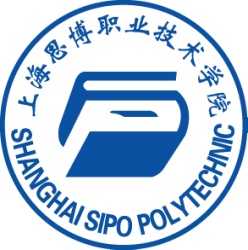                                      青 春 导 航   上海思博职业技术学院大学生思想引导工作手册共青团上海思博职业技术学院委员会2012年11月目  录前  言	1总目标	2上篇：主要引导内容	3一、如何用社会主义核心价值体系引领大学生建立正确的价值观	31、当代大学生价值观的主流。	32、当代大学生价值观偏失的表现	53、大学生社会主义核心价值体系教育的必要性	64、用社会主义核心价值体系引领大学生实力正确的价值观	75、建立大学生社会主义核心价值观的主要途径和方法	9二、如何引导大学生理性表达爱国热情	121、爱国热情值得珍惜	122、爱国主义是具有时代特征的	133、爱国热情的理性表达才是爱国的重要体现	14三、如何认识改革开放30年	151、改革开放，决定当代中国命运的关键抉择	152、惊人的跨越，改革开放的伟大成就	163、新起点新探索，继续推进改革开放	17四、如何理解大学生投入新农村建设	181、发展新农村建设需要更多更优秀的人才	182、同学们，你准备好了吗？	203、农村的舞台真的很宽广	20五、如何看待校园流行文化	211、大学校园流行文化的特点与影响	212、发挥流行文化的育人功能	223、引领校园流行时尚健康发展	23六、如何正确认识十八大对当代大学生的现实意义	251、关注十八大，理解十八大对于大学生的重要意义	252、如何成为一个创新型人才服务于正在发展的祖国	25七、引导大学生全面客观地看待当前的就业难问题	261、当前大学生就业呈现出严峻的就业形势………………………………..……………………………….. 262、当前大学生就业中存在的误区	263、引导大学生正确看待当前的就业难问题，鼓励学生转变观念	26八、如何看待大学生心理健康问题	271、大学生发展中的心理特征	282、大学生发展中的心理冲突	293、在发展中从“心”塑造大学生健康形象	30下篇：引导路径和载体	32一、核心价值观教育——“国旗下成长”主题升国旗仪式	32二、课外技能教育——“科技改变人生”科技月活动	36三、行为养成教育——“正身立人”德育修身营活动	40四、快乐阅读教育——“以书为伴”读书月活动	45五、美丽心灵教育——“走进心灵暖房”心理委员培训班	48六、爱心实践教育——“蔚蓝共建”民工子弟小学实践活动	53七、自我设计和自我成长教育	561、“青春在飞扬”青年文化节活动	562、“微笑迎世博·和谐融思博”社团文化巡礼活动	62八、考核体制新改革——“助你成长”学生综合素质测评方案	65前  言当前，在我国经济体制深刻变革、社会结构深刻变动、利益格局深刻调整、思想观念深刻变化的大背景下，青年群体也发生了新的变化，在思想认识、道德意识、价值观选择等方面的独立性、多样性、多变性日益增强，不同类别青年群体存在的思维方式、思想问题、行为习惯也产生了很大差异性。因此，在2008年12月召开的共青团十六届二中全会上，团中央对分群体引导青年提出了要求，强调要充分认识各类青年群体存在的差异、充分尊重不同类别青年的自身特点，确定不同层次、不同侧重、不同内容的引导目标和引导方法，增强思想引导工作的针对性、适用性、普遍性、实效性，这样才能在真正意义上实现对青年的有效凝聚和引导。为贯彻党对共青团的根本要求，履行好引导青年的根本任务，切实增强新形势下引导青年工作的针对性、适用性和普遍性，团中央经过分类引导青年工作试点，研究决定参照团中央在分类引导青年试点工作中的做法，结合我院实际，将团中央下发的《青年思想引导手册》转化为对我院青年学生更具有针对性、适用性的《大学生思想引导手册》，供我院团组织、学生干部开展工作使用，而且可以在不断完善、修订的基础上长期使用，用于指导我院织开展引导青年大学生思想工作。围绕大学生思想引导工作的总目标，着眼于解决当前大学生群体中存在的突出思想问题，《大纲》依据调查反映出来的大学生主要思想疑惑，提出了八个方面的主要引导内容。上海思博职业技术学院根据高职院校学生的特色以及学校的办学特色不断探索合适的引导和传播路径。我校结合当代大学生的思想特点确立了核心价值观教育、行为养成教育、课外技能教育、美丽心灵教育、快乐阅读教育、爱心实践教育、以及自我设计和自我成长教育共7个教育引导模块，并且不断的探索学生成长监控和考核机制。总目标大学生思想引导工作的总目标是：引导大学生不断坚定跟党走中国特色社会主义道路的信念。实现这一总目标，就要适应党和国家事业发展的新形势新要求，始终高举爱国主义这一中国青年运动的旗帜，引导大学生把坚持爱国主义与坚持社会主义、坚持党的领导统一起来，把民族精神与时代精神结合起来，把个人成长与社会责任结合起来。上篇：主要引导内容一、如何用社会主义核心价值体系引领大学生建立正确的价值观社会主义核心价值体系是兴国之魂，是社会主义先进文化的精髓，决定着中国特色社会主义的发展方向。当代大学生是国家宝贵的人才资源，是民族的希望和祖国的未来，承载着重要的社会责任和历史使命。用社会主义核心价值体系引领他们建立正确的价值观尤为迫切和重要。改革开放以来迅速发展的经济，不断提高的生活水平，不断涌入的各种思潮和多元的价值观，构成“90后”大学生成长的特殊土壤。我们应该在这一历史背景下分析和认识当代大学生价值观的主流和存在的偏失。1、当代大学生价值观的主流。当代大学生价值观的主流状况在价值导向、价值目标、价值动力等方面都呈现出积极向上的倾向。他们朝气蓬勃，充满社会责任感，用自己的实际行动承担社会责任、传承社会美德。随着社会主义市场经济体制的发展，竞争、效益、创新、平等、公平、权利和义务等观念越来越被广大大学生接受，在他们身上形成了具有时代特征的价值观，代表着当代大学生价值观的主流和发展方向。坚定的政治信仰。当代大学生绝大多数政治立场坚定，拥有中国共产党的领导，对党领导的中国特色社会主义事业、国家的稳定和发展充满信心。他们热爱祖国、热爱人民，有崇高的理想和抱负。当代大学生的政治信念坚定，包括对马列主义、毛泽东思想、邓小平理论，“三个代表”重要思想和科学发展观的信念、对中国特色社会主义道路的信念、对爱国主义与集体主义的信念、对中国共产党的创造力、凝聚力和战斗力的信念。当代大学生有较高的政治觉悟，政治意识强，政治参与热情高。大学生坚定的政治信仰不是表现在口头上的，他们用自己的实际行动诠释着自己的政治信仰和政治态度。大学生对现实的政治问题，民生问题高度关注，对国内重大自然灾害，重要国际交流活动和重要的外交事件十分关切，民族自豪感和国家荣誉感较强。当代大学生对“黄岩岛事件”非常关注，他们对菲律宾的侵略行径表示愤慨，同时相信中国政府有应对危机的战略智慧。他们通过网络等各种途径表达自己的观点，捍卫我国主权，并为我国的外交战略提出具有建设性的意见，还理性地对网络上的一些谣言和对中国外交战略的误解进行澄清和解释，浓烈的爱国情怀捍卫坚定的政治信念表现的淋漓尽致。学以报国的志向。“为谁学”的问题涉及到大学生普遍的道德价值判断。当代大学生继承了以爱国主义为核心的民族精神，有学以报国的志向，有求学为民的情怀。当代大学生理想的选择是多元的，但是为社会服务、为国家贡献的抱负始终贯彻其中。支教和从事公益事业是他们求学为民和学以报国志向的生动体现。有很多支教于贫困山区的大学生，他们没有留下名字，却把精神传遍祖国大地，他们在不通公路、不通电话的贫困山区孤独的坚守…….他们把理想与中国的现代化建设紧紧地联系在一起，用自己的实际行动回报着党和人民对他们的期望。开拓创新的激情。在改革中出生、在开放中成长的当代大学生，充满了开拓创新的激情，以改革创新为核心的时代精神在他们身上留下了深深的印记。勇于开拓创新已经成为当代大学生群体的核心价值理念。每年大学生科技创新项目不断增加，质量越来越高。在人文社会科学领域，大学生的学术论文的数量和质量也逐年提升，这从一个侧面反映了大学生创新精神的不断加强。很多高校都举办了大学生科技创新文化节等活动，展示了大学生科技创新的成果。“在上海举行的以“科技，让城市更精彩”为主题的大学生科技创新成果展示评优活动中，大学生们以身边科学为基础，关注节能减排、绿色环保、循环经济、智慧城市等热点问题，设计出一批既具有创新特点又有实用价值的科技作品”，显示了大学生不断探索和创新的价值理念。明辱知耻的荣辱观。当代大学生传承了中华民族优秀的道德观念，能够按照社会道德标准要求和约束自己，对荣誉和耻辱有比较清晰的界定，对支持什么，反对什么油正确的评判标准。大多数大学生能够坚持以为人民服务为核心、以集体主义为原则、以诚实守信为重点，能够自觉遵守爱国守法、明礼诚信、团结友善、勤俭自强、敬业奉献的基本道德规范。当代大学生对祖国、人民、劳动、科学有积极正面的认知，对损人利己、愚昧无知、好逸恶劳，骄奢淫逸等则批判否定的态度。他们在学校里积极参加各种环保、赈灾义卖等活动、去儿童福利院和敬老院看望儿童和老人，他们通过各种爱心活动和志愿服务诠释着尚荣知耻的价值理念，践行社会主义荣辱观。我国当代大学生价值观偏失的表现及成因，特殊的成长环境和自身的特点使当代大学生的价值观呈现出独有的特征。在积极向上的价值观占据主流地位的基础上，随着社会主义市场经济的进一步确立，多元文化的深入影响，互联网的迅猛发展，各种价值观念在一起聚餐，碰撞和融合，在一些大学生中不同程度地存在着价值观偏失的现象。2、当代大学生价值观偏失的表现价值取向的功利，互联网的普及带来了各种意识形态和思想的跨国界交流，也有力地促进了价值取向上的多元化。大学生浸染在多种价值观密集交织。激烈碰撞的环境中，大学校园不再是“象牙塔”。受西方社会思潮的冲击和影响，大学生中出现了一些否定中国传统价值观和盲目崇拜西方价值观的倾向。有的大学生在自我价值与社会价值，中国传统价值与西方价值的选择中徘徊，更加关注个人在社会、集体中的价值和认可度，更加注重自我价值和个性的张扬。价值取向世俗化和功利义价值观盛行，导致了个人价值与社会价值的错位。“学得好不如嫁得好”、崇尚“高富帅”等功利主义、拜金主义、享乐主义错误思想在一些大学生中流行。在市场经济体制下，有些大学生把人与人之间的关系视为等价交换的关系，缺乏社会责任感。理想信念的淡化。近年来，在经济全球化、网络普及价值多元化的影响和市场经济浪潮的冲击下，一些大学生面对各种利益关系和复杂的经济社会现象，由奉献社会趋向关注自我，更加注重个人理想的实现。金钱观念、讲实惠的人生价值取向蔓延，注重物质利益和短期的回报，而对远大理想和精神价值的追求显得薄弱。理想信念的淡化不但体现在择业观、政治观、文化观、义利观、婚姻观的变化上，还表现为政治信仰的淡化。部分学生被动地接受现成的理论而没有真正地理解，导致了认识的模糊和信仰不够坚定。在职业的选择上，一部分学生表现出了急功近利的浮躁情绪和过于追求短期利益的想法。一些大学生首先考虑的是个人的发展和经济利益，优先满足的是个人的需要和兴趣，追求自我发展和自我价值的实现。知行脱节。知行的脱节主要表现为当代大学生对道德的认知和实际行为的不一致。大学生对道德标准有一定的认识，也明白以“八荣八耻”为主要内容的社会主义荣辱观是大学生道德建设的基本要求和核心标准。但是，在实际行动中却不能按照这一标准要求自己。在政治价值观方面，当代大学生政治参与热情很高，但政治理想信念与现实的价值选择不一致。在社会公德层面，大学生有维护公共场所的道德理念，但在道德践履中却缺乏自我约束力。在法律价值观层面，大部分大学生学法和知法的目的明确，也具有强烈的维权意识，但在实际中的维权行为却相对滞后。在学习层面，一方面想把自己培养成适应社会需要的有用人才，一方面又不愿脚踏实地勤奋学习，缺乏刻苦钻研的精神。当代大学生对传统的价值观念和道德规范保持较高的认同，但涉及到个人具体问题时，在遵守和践履上又采取了适应自我情况需求的标准和形式。在道德观、法制观、学习观、政治观等方面一些大学生存在着不同程度地知行脱节现象。3、大学生社会主义核心价值体系教育的必要性对大学生进行社会主义核心价值体系教育，具有十分重要的现实意义和深远的历史意义。大学生具有什么样的价值观，不仅影响自身的发展，也影响着国家和民族的命运。培养合格建设者和接班人的战略举措。胡锦涛总书记在同中国农业大学师生代表座谈时之处：“青年是祖国的未来和民族的希望，青年学生是国家的宝贵人才资源。希望广大青年学生把个人理想融入全民族的共同理想之中，坚定中国特色社会主义信念，积极投身改革开放和社会主义现代化建设，在为祖国、为人民的不懈奋斗中实现自己的人生价值。”大学生是建设中国特色社会主义事业最重要的人才资源，是中国未来主流价值观的承载主体。“天下兴亡，匹夫有责”，青年学生从来都与国家、民族的命运紧密相连，今天的青年一代，尤其是当代大学生，是振兴中华的建设者和接班人，是未来中国的创造者，肩负着历史重任。大学生要成长为中国特色社会主义事业的合格建设者和可靠接班人，不仅需要提高科学文化水平和专业能力，更需要有过硬的思想政治素质。唯有树立正确的世界观、人生观和价值观，才能打牢为国家发展、民族进步贡献力量的思想基础，才能担负起和履行好历史赋予的神圣使命。对大学生进行社会主义核心价值体系教育，是决定中国特色社会主义事业是否后继有人，关系到和谐社会建设的宏伟目标能否实现的带有根本性的战略举措。应对国际挑战的迫切需要。放眼世界，经济全球化趋势日益加快，科学技术日新月异，综合国力竞争更加激烈。和平与发展是当今时代的主题，各国之间的相互依存不断加深。同时，国际环境仍然复杂多变，综合国力竞争日趋激烈，影响和平与发展的不稳定、不确定因素也在增多。国际竞争越来越多表现为综合国力的竞争，而文化软实力是综合国力中的重要组成部分，文化也成为各国争夺的主战场。全球思想文化交流交融交锋，主要表现为价值观的渗透与反渗透。西方发达国家凭借其经济科技方面的优势加紧对我国实施西化、分化战略，国际间“文化”、“价值”之间的竞争较量也日趋激烈，对人们的思想价值观念造成了巨大冲击。这就迫切要求我们大力推进社会主义核心价值体系建设，有效抵御西方思想文化渗透，切实维护我国意识形态安全。美国曾经寄希望于用其“民主个人主义”，对中国的第三代。第四代实行“和平演变”。其实，西方敌对势力对我国分化西化的图谋始终没有停止过。当今，西方的思想文化对我国进行渗透呈现出一些新的形式和特点。从以麦当劳、肯德基、可口可乐为代表的饮食文化，到西方圣诞节、愚人节、情人节等生活方式，再到电影等文化音像制品，西方国家正在通过更隐性的方式影响中国年轻人尤其是当代大学生的文化生活和精神世界。西方社会思潮的表达方式生动、新颖，契合了大学生的好奇心和对新东西的敏感性，容易引起大学生的思想共鸣和精神关注。面对新形势下的综合国力的竞争，面对东西方思想的相互激荡，我们要坚守住文化阵地，通过社会主义核心价值体系教育坚定大学生对马克思主义的信仰和共产主义的信念，坚定对党的信任和对社会主义的信心。新时期全面提高大学生素质的根本途径。价值即意义和积极作用，是事物对人的有用性和人对事物的评价。价值观是人们对生活中的各种事物、现象，包括自身自身价值的认识、评价和决定其取舍所持的基本观点，它表现为人们对该类事物相对稳定的信念、信仰、理想，决定这人们对该类事物的价值取舍、指导着主体的行为和价值追求。价值观决定了一个人以什么样的态度对待人生，用什么样的尺度观察社会，以什么样的道德准则规范自己的道德行为、价值观是任何个人或团体系统的思想中最核心的因素，它决定一个个体的行为，也决定一个时代和一个社会所到达的目标和高度，它作为人们总体实践的总目标、总方向，规定着具体实践活动的目标和方向。正确而健康的价值观是当代大学生形成良好品德的基础，它从根本上指导大学生如何做人，并影响他们的行为方式、手段，影响其人生的目标。每个人都是在各自的价值观的指导下，形成不同的价值取向，追求着各自认为最有价值的东西。大学生如果没有正确的价值观，就不可能顺利地成长成才。青年大学生正处于人生观，价值观形成的关键时期。当代“90后”的大学生大多是独生子女，较为敏感自我，情感跌宕起伏，耐挫折性不强，极易出现思想与心理的波动和变化。因此，在当代大学生的成长过程中，特别需要社会主义核心价值体系的引领和塑造。一个大学生，如果没有实力正确的价值观，即使掌握了丰富的知识，仍然不能算是全面发展，不能说是高素质。对大学生进行社会主义核心价值体系教育是提高大学生的素质，促进其全面发展的重要内容。4、用社会主义核心价值体系引领大学生实力正确的价值观用社会主义核心价值体系引领大学生价值观建设。社会主义核心价值体系是一个有机统一的整体，包含十分丰富的内涵，其中，马克思主义指导思想是灵魂，中国特色社会主义共同理想是主题，民族精神与时代精神是精髓，社会主义荣辱观是基础。用社会主义核心价值体系引领大学生价值观建设，必须对大学生深入进行马克思主义世界观、人生观、价值观和荣辱观教育。抓住灵魂，用马克思主义武装大学生的头脑。马克思主义是我们立党立国的根本指导思想，是社会主义意识形态的旗帜和灵魂，决定了社会主义核心价值体系的性质和方向。我们要用马克思主义及其中国化的最新成果武装大学生的头脑，促进大学生确立科学的理想、坚定的信念。对当代大学生进行社会主义核心价值体系教育，最根本的就是要把坚持和发展马克思主义统一起来，特别注重用马克思主义中国化的最新成果武装头脑。要根据大学生的思想实际，不断探索加强马克思主义理论教育的新方法、新手段和新机制，适应新形势新情况，推动社会主义核心价值体系基本内容进教材、进课堂。真正进入大学生头脑。突出主题，用共同理想引导大学生的理想信念。中国特色社会主义共同理想，就是在中国共产党的领导下，走中国特色社会主义道路，实现中华民族的伟大复兴。突出主题，就要突出中国特色社会主义共同理想的主题。用一百多年来的中国近现代史，用中国革命、建设和改革开放的历史理直气壮地阐明“只有社会主义才能够救中国，只有中国特色社会主义才能发展中国”的道理。在大学生中树立中国特色社会主义共同理想，是一项长期艰巨的战略任务。要深入进行一中国特色社会主义共同理想为主题的社会主义核心价值体系教育，引导大学生正确处理共同理想与个人之间的辩证关系，正确认识国家、民族的前途命运，树立正确的世界观、人生观和价值观，自觉地把个人追求融入全体人民的共同追求之中，把个人奋斗融入实现中华民族伟大复兴的进程之中。把握精髓，用民族精神和时代精神鼓舞大学生的斗志。在五千多年的发展中，中华民族形成了以爱国主义为核心的团结统一、爱好和平、勤劳勇敢、自强不息的伟大民族精神。在改革开放新时期，中华民族又形成了勇于改革、敢于创新的时代精神。面对世界范围各种思想文化相互激荡，我们必须把弘扬和培育爱国主义精神作为大学生思想政治教育的重要任务，不断增强当代大学生对中华民族的认同感、归属感，增强自尊心、自信心和自豪感。改革创新是我们时代最鲜明的特征，一个国家、一个民族要实现繁荣昌盛，就必须始终高扬改革创新的精神；民族精神和时代精神是一个民族赖以生存的精神状态，克服学习生活中遇到的各种困难，激励他们在人生的大舞台上奋舞搏击，在中国特色社会主义的宏伟事业中建功立业。榜样的力量是无穷的，要引导大学生向榜样学习，发挥榜样的带动作用，从榜样的事迹中汲取民族精神和时代精神的精髓。打牢基础，用荣辱观引领大学生得到的风尚。社会主义荣辱观明确了我们社会的是非、善恶、美丑的界限，明确了坚持什么、反对什么、倡导什么、抵制什么，为不同利益群体判断行为得失、确定价值取向、做出道德选择提供了基本规范。当代大学生由于人生观、价值观还没有最后定型，因而在道德判断和行为方面存在着许多矛盾，甚至会出现道德失范的现象。这就需要以社会主义核心价值体系为指导，既引导他们承认差异、包容多样，又要在坚持正确立场的基础上，自觉抵制错误和腐朽观念的侵蚀。用社会主义荣辱观引导大学生的道德风尚。这是一个不断积累、不断实践的过程，必须针对当代大学生意识更加自主、追求更加多样、个性更加鲜明的特点，注重典型引路，避免空洞的说教。建立大学生社会主义核心价值观的主要途径和方法切实把社会主义核心价值体系融入国民教育和精神文明建设全过程，使其转化为人民的自觉追求，是党的十七大提出的一项重大任务。高校是国民教育的重要阵地，大学生是精神文明建设的新生力量，是未来现代化建设的主力军。因此，要通过各种切实有效的途径，把社会主义核心价值体系转化为大学生的自觉追求，引导大学生建立社会主义核心价值观。发挥思想政治教育图的主渠道作用高校开展社会主义核心价值体系教育，要立足现有体制的优势，充分发挥思想政治教育的主渠道作用。明确教育理念，坚持“以学生为本”。发挥思想政治教育引导大学生建立社会主义核心价值观的主渠道作用，呼唤“以学生文本”的“主体性教育”，要从大学生的自身实际出发，顺应教育规律，激发学生的主观能动性，增强教育的实效性。要明确教育目标，创新教育方法，丰富教育内容，要密切关注大学生的需求，认真解答大学生的困惑，把大学生的冷暖和疾苦时刻放在心上，设身处地为他们找出路、解忧愁，把社会主义核心价值体系教育与认真解决学生的实际相结合。在解决大学生的困惑、合理需求和实际困难中对其进行思想政治教育，为每个大学生的成长发展创造有利条件，突出对大学生思想政治教育的人文关怀。丰富教育内容体系，增强吸引力。发挥思想政治教育的主渠道作用，需要丰富教育的内容体系。建立以社会主义价值体系为核心，以中华传统文化和西方现代文明的优秀成果为辅助的内容体系，凸显其时代性和先进性，并随着时代的发展和社会的进步不断扩展和更新。受教育者步入大学以后，随着认识水平和分析能力的提高，其思想状况也会发生相应变化，思想政治教育的内容也应随着教育主体思想变化而变化。要结合社会现实的发展和大学生的实际需要，加入一些新的元素，增强与、吸引力、感染力。要注重解决大学生的思想问题和心理困惑。另外，要注意教育内容的全面性，思想政治教育不应是单面的纯粹的正确价值观念的灌输，而是在教育内容中涉及其他方面的思想。针对文化多元的社会实际，要具体分析挑战社会主义核心价值体系的各种社会思潮，让大学生在比较中主动贴近社会主义核心价值体系。加强教育队伍建设，创新教育方法。受市场经济的影响，部分教师片面强调自身业务能力的培养和学习，忽视思想水平的同步提高，对一些社会问题缺乏正确的认识，这直接影响大学生学习的效果。前苏联教育家克鲁普斯卡娅曾说过：“一个受大学生爱戴的老师所说的话，比一个与他们格格不入且受他们鄙视的人所说的话，他们接受起来是完全不同的。从后者口中说出的即使是最崇高的思想也变成可憎恨的东西。”思想政治教育队伍建设要遵循德才兼备的原则，全面提升队伍素质。在实践中不断创新教育方法，寻求适合大学生接受的好的形势和方法。在思想政治教育中，尤其是在“两课”教学中，要不断改革教学方法，一大学生喜闻乐见的形式进行课堂教育，让社会主义核心价值体系在大学生感同身受中悄然入脑、入心。改进教育模式，注重实践育人。社会主义核心价值体系教育既是一个重大理论问题，也是一个重大实际问题。在社会主义核心价值体系教育中，既要重视理论教育，提高大学生的理论素养、认识能力和觉悟水平，更要重视实践教育，加深大学生对社会主义核心价值体系的理解，培养大学生良好的道德情操和行为习惯，做到学以致用、知行一致。通过组织大学生参加爱国主义基地教育、课外实验时间基地教育和主题实践活动，组织大学生参加“三下乡”、志愿服务、社区服务、专业实习、社会调查、生产劳动等社会实践和公益活动，是大学生在实践中领会社会主义核心价值体系的深刻内涵，在实践中净化心灵、熏陶思想、升华认识、提高觉悟，真正做到知行合一。通过实践牢固树立且祖国和人民利益至上的思想，树立社会主义核心价值观。利用新媒体促进大学生社会主义核心价值观的建立网络技术和新媒体再给高校思想政治教育工作带来挑战的同时，也带来了机遇，提供了新的阵地。纷繁多变的网络现象换个主体意识不断提高的当代大学生都给高校思想政治教育提出了新的要求。思想政治教育不能停留在传统的“一张嘴，一支笔”的形式上，要紧跟时代的要求，创新工作方法，依靠现代科学技术充实自己的内容和形式，抓住网络传播的优势，利用新媒体促进大学生社会主义核心价值观的建立。从备受关注的“郭美美事件”中，我们可以清楚的看到互联网和以微博为代表的新媒体对年轻人的影响。我们且不谈整个事件反映的年轻人的价值观问题，仅从整个事件传播的途径我们就可以深刻感受到互联网的作用和力量。在如今的微博时代，“人人都能发声”，一条微博信息会出现“滚雪球”式的转发，在几分钟甚至几秒钟内就能得到成千上万次的阅读。微博等新媒体突破了事件和空间的限制，这种“蜂窝状的信息网络”应该成为传播社会主义核心价值观的阵地。学校和社会要充分认识和重视利用微博等新媒体对大学生进行价值观教育。针对大学生的需要和心理，创新社会主义核心价值体系教育的内容和形式，寓教于乐，同大学生以互动、平等和开放的形式交流。可以通过校园微博、校园论坛发起各种大学生感兴趣的话题，使同学们参与讨论，逐步养成忠实的“粉丝群”。我们可以从网络上挑选一些高质量的、能引起大学生兴趣的材料结合到教育内容中，以期引起大学生的共鸣，促进大学生建立社会主义核心价值观。红色网站是利用网络和新媒体的一个重要途径。红色网站不断受到重视，取得一定成绩，但很多网站没有发挥应有的作用，红色网站并没有真的“红”起来。主要原因是网站内容缺乏吸引力，内容设置上过分强调“政治教育”功能。只有增强红色网站对大学生的吸引力，才能真正占领网络阵地，在思想政治教育中发挥重要作用。大学生思维活跃、创造力强，对国家发展有自己的思考与见解，并希望通过网络表达出来，高校红色网站可通过开设“红色论坛”、“红色社区”、“红色博客”等栏目为大学生创造充分表达思想的网络空间，坚持以大学生成长成才需要为导向，以网络的思想魅力、理论魅力和昂扬的精神吸引当代大学生。同时，提供了充足的红色理论信息，满足大学生的政治认知需要，并充分利用网络的信息流，担当起解疑释惑的责任，用主流价值观匡正大学生的思想认识。 可以制作或分享反映主流价值观的影音节目，如新闻访谈、专题节目、电子杂志、Flash动画等，提高宣传载体的可视性和观赏性。红色网站中开设师生交流版块，教师既要通过在红色社区、博客、论坛上以身示范，又要通过相关信息进行舆论引导，做好娱乐、交流、信息查询等方面的服务，充分发挥其政治导向功能。把社会主义核心价值体系教育融入校园文化建设社会主义核心价值体系教育要渗透于学校教育教学的全过程，与大学生的学习、生活紧密结合起来。把社会主义核心价值体系教育融入校园文化建设，利用学校身后的精神和文化传统来影响大学生，利用良好的校风来引领大学生，利用优美的校园环境来熏陶大学生，利用主题鲜明的文化活动来吸引大学生。要组织大学生积极践行社会主义核心价值体系，开展文明校园、文明班级、文明公寓等不同层次文明创建活动， 在实际活动中践行社会主义荣辱观。用社会主义核心价值体系引领大学生党团组织、大学生社团组织，引领大学生自我教育， 主动学习社会主义核心价值观，充分发挥平朋辈教育的独特作用。要发挥校园文化对社会主义核心价值体系的承载功能，把社会主义核心价值体系融入校园文化建设，使其成为校园文化的价值内核，引领校园文化建设，让大学生在隐性教育中，时时处处受到先进文化的感染和熏陶，自觉形成爱党、爱国、爱校的情结。二、如何引导大学生理性表达爱国热情2008年4月，某些法国政要将北京奥运政治化，奥运火炬传递在巴黎遭到严重干扰，当时还有消息称某些法国商业团体出资支持“藏独”分子活动。这引起了中国内地不少网友的抗议，他们呼吁国人抵制法国商品，尤其要抵制家乐福超市，以此来表达对祖国的由衷热爱，表达对“藏独”分子和外国反华势力干扰和破坏北京奥运会行径的强烈愤慨。2010年至2012年从中日渔船撞击到购买钓鱼岛事件，均在媒体和网络掀起了巨大的波动，一时，在媒体和网络上引起了热烈的讨论最为集中的话题就是“今天我们该如何表达爱国热情”。爱国热情值得珍惜爱国是一种尊严，更是一种信念。爱国是公民的神圣义务，也是每一个公民最起码的品德，它表达的是对于祖国的最深厚的感情。它要求人们关心祖国的前途和命运，为祖国的繁荣富强而奋斗。在一些涉及国家利益的大是大非面前，用一定形式作出理性的表达是爱国热情的具体体现。爱国主义是中华民族的优秀传统，是中华民族生存和发展、繁荣和富强的强大精神支柱。中华民族五千年的文明史之所以能够延续不断，是和爱国主义的优秀传统紧密联系在一起的。列宁说：爱国主义就是千百年来巩固下来的人们对自己祖国的一种最深厚的感情。正是这种崇高的感情使人们为了祖国的繁荣富强奋斗终生，甚至为了捍卫祖国的独立和尊严而奉献出自己最宝贵的生命。中华民族正处于伟大复兴的关键时期。当今世界正在发生广泛而深刻的变化，当代中国正在发生广泛而深刻的变革。一方面，经过几十年的奋斗，特别是经过改革开放30年的快速发展，中国的经济实力已大大增强，2007年中国的国内生产总值居世界第四位，进出口总额居世界第三位，人民生活显著改善，国际地位和国际影响大幅上升。一个面向现代化、面向世界、面向未来的社会主义中国巍然屹立在世界东方。2007年刊登在3月31日英国《经济学家》周刊上的题为“寻求复兴”的文章说：“以前是世界发现中国，现在是中国走向世界。”另一方面，中国目前依然面临着复杂的国内外形势。从国内来说，中国正处于并将长期处于社会主义初级阶段，我们已经初步实现的小康还是低水平的、不全面的、发展很不平衡的，随着改革的深化、对外开放的扩大和社会主义市场经济的不断发展，经济、政治、文化、社会生活中的许多深层次矛盾日益凸显出来，前进中还面临不少困难和问题。从国际的角度来说，中国面临的国际竞争日趋激烈，发达国家在经济科技上占优势的压力长期存在，可以预见和难以预见的风险日益增多。这次奥运圣火的传递过程就充分暴露出某些西方国家对中国发展强大的抵制心理。现实情况表明，在当前的国际国内背景下，中国不仅要面对西方发达国家经济方面的挑战，而且要面对西方发达国际政治和文化方面的挑战。西方发达国家利用经济、科技甚至军事等方面的优势，竭力输出他们的政治观、价值观、文化观和生活方式，力图主导经济全球化进程，把中国纳入西方的发展模式和发展轨道。在这种情况下，弘扬爱国主义具有巨大的价值。在当代中国，更需要大力弘扬爱国主义，维护本国、本民族的利益。爱国主义是具有时代特征的爱国主义是一个历史范畴。它因不同的国家，不同的社会制度，不同的历史时期，而具有不同的具体内容。新时期的中华民族的爱国主义，既承接者历史上爱国主义的优良传统，又吸纳着鲜活的时代精神，内涵更加丰富。第一，新时期的爱国主义是与中华民族的伟大复兴紧密联系在一起的。中国是一个有着几千年灿烂文明的古老国度，曾经对人类历史的发展进步作出过重大贡献。近代以来，经济的落后，国力的衰微以及由此决定的在对外关系中的屈辱地位，使得中国人的爱国主义始终活跃在争取民族解放，独立和平等的奋斗之中。当今爱国主义的对象则是一个蒸蒸日上，日益崛起为世界强国的祖国。今天我们弘扬爱国主义，一切要以是否有利于中华民族伟大复兴为评判标准，要时刻心系民族命运，心系国家发展，心系人民福祉。第二，新时期的爱国主义是与社会主义紧密联系在一起的。祖国不是抽象的，一定时代的祖国概念是包括国土，民族，制度和文化在内的。社会主义制度的建立为祖国的繁荣发展提供了可靠的保障。今天，中国人民找到了中国特色社会主义道路，只有这条道路才能使中华民族摆脱贫困，落后，屈辱的地位，走向繁荣富强，实现民族伟大复兴。第三，新时期的爱国主义是与党的领导紧密联系在一起的。中国今天的成就不是从天上掉下来的，而是中国共产党领导中国人民抛头颅，洒热血，艰苦奋斗，锐意进取的结果。没有共产党的领导，也就不会有今天繁荣昌盛的中国。历史证明，中国共产党是高举爱国主义旗帜并躬身实践的光辉典范。第四，新时期的爱国主义是与改革开放紧密联系在一起的。弘扬爱国主义，必须与改革开放结合起来，要以宽广的眼界观察世界，以积极而理性的姿态参与经济全球化进程。爱国主义绝不是狭隘的民族主义，中国要富强，除了改革开放，发展自己，增强国家实力外，别无出路。爱国热情的理性表达才是爱国的重要体现● 遵纪守法，合法有序表达爱国意愿。我们的一切爱国活动，都必须在法律允许的范围内进行，未经国家有关部门批准的集会、游行和示威，都是非法的，不要随意参加。我们可以通过在校园内举办的座谈会、研讨会、报告会以及签名的活动形式来表达我们的爱国热忱。不要参加任何在校外的抗议和抵制活动。依法治国是我们党领导人民治理国家的基本方略，是社会文明进步的重要标志，是国家长治久安的重要保障。只有严格依法办事，在法律允许的范围内表达爱国情感，才能维护民族尊严，才能维护社会稳定，才能维护国家利益。 我们每个人必须以法律规范自己的言行，在遵纪守法的基础上表达正义的诉求。我们爱国，可我们不要冲动，而是踏踏实实学习，遵纪守法，为将来建设祖国做准备，要让世界看到中国人的团结、理性、智慧。● 刻苦学习，化爱国之情为爱国之行。作为当代大学生，当务之急，爱国最现实的表现、最直接的体现，就是刻苦学习、立志成才，掌握报效祖国的本领。大学生最重要的任务是学习，我们不但要严格要求自己，而且要尽力去影响身边的同学朋友，特别是喜欢玩游戏的同学，要及时开导他们，避免继续沉迷网络游戏，荒废大学时光。空谈误国，实干兴邦。爱国热情不仅要表现在对祖国、对民族、对人民的深厚感情上，更要表现在为祖国的繁荣、民族的振兴、人民的富裕而不懈奋斗的实际行动中。只有每一个人都干好自己的本职工作，贡献出自己的一份力量，我们的社会才会不断进步，国家才会日趋强盛，我们在国际舞台上才能享有更多的尊敬，发挥更大的作用。历史的教训也表明，当我们的爱国热情没有和具体的强国行为相结合时，爱国热情只会成为一种空洞的感情宣泄，解决不了实际问题。报效祖国，振兴中华，要求大学生与时代同步，更要勤于学习，善于求知；集中精力，只争朝夕，化爱国之情为爱国之行。身体力行，为身边人做榜样。作为二十一世纪的大学生，时代对我们爱国的要求不同于历史上任何一个时代，爱国不再是单纯地为国家牺牲，而是要做一个容有学识，掌握高科技的理性爱国者。我们是当代具有较高学识的一个团体，我们必须发挥自己的知识，为身边人树立学习的榜样。作为新世纪的大学生，我们更应该在日常生活中严于律己，以崇尚文明、健康、进步的生活方式带动周围的人，一同创建和谐的社会环境。三、如何认识改革开放30年岁月流逝，时驰势易。1978年拉开帷幕的改革开放已经走过了30个年头。30年，历经艰辛；30年，成就辉煌。这场新的伟大革命不仅使社会主义制度得到巩固和完善，为当代中国发展进步开辟了道路，而且对当今世界格局和人类历史进程产生了并将继续产生深远的影响。改革开放，决定当代中国命运的关键抉择改革开放不是一个偶然的决定，而是中国共产党历经艰辛探索、吸取国内外教训后作出的重大决策，是当时的国内、国际形势和时代背景对中国提出的迫切要求。1978年，中国面临着十分困难的局面：“文化大革命”给党和国家带来了极其严重的创伤，国民经济濒临崩溃，“文化大革命”遗留下来的政治、思想、组织等方面的混乱现象极其严重。而从粉碎“四人帮”到十一届三中全会召开前的两年间，党的指导思想上的错误并没有得到应有的澄清，拨乱反正呈现徘徊局面。与此同时，世界范围内新科技革命蓬勃兴起，发达国家纷纷进行后工业革命，许多发展中国家也加紧向现代化国家转型。在这个问题上，我国改革开放的“总设计师”邓小平做出了巨大的历史贡献。他大声疾呼：“一个党，一个国家，一个民族，如果一切从本本出发，思想僵化，迷信盛行，那他就不能前进，它的生机就停止了，就要亡党亡国。”邓小平支持和倡导真理标准的大讨论，推动全党解放思想，开辟新路。1978年，中国共产党召开十一届三中全会，以邓小平为核心的第二代中央领导集体在总结以往正反两方面经验教训的基础上，以非凡的胆识和魄力，重新确立党的实事求是思想路线，毅然决然地作出了实行改革开放的重大历史性决策，拉开了改革开放的序幕。经过十一届三中全会以后四年多的拨乱反正和局部改革，中国已经从“文化大革命”后的混乱状态中摆脱出来，政治、经济、文化等各条战线的工作都有了新的变化。1982年9月，党的十二大召开后，改革从农村扩展到城市，从经济领域扩展到政治、科教、教育及其他社会生活领域。到1991年年底，改革开放已经在若干个方面取得了重大突破：企业改革在继续扩大企业自主权的同时，积极推行承包制；价格改革使原有的不合理的价格体系和价格管理体制有了很大的变化；所有制结构的改革迈开了步伐，以公有制为主体、多种经济成分并存的格局初步形成；对外开放继续扩大，初步形成了多层次、多领域的对外开放格局；开始探索科技体制改革；政治体制改革提上了议事日程。在这一阶段的探索中，中国经受了价格闯关受挫、1989年国际国内政治风波等一系列考验，克服了种种困难，实现了经济、政治和社会的基本稳定，为正确处理改革、发展和稳定的关系积累了经验，为继续深化改革和扩大开放奠定了有利的基础。1992年年初，邓小平视察南方发表重要讲话，同年党的第十四次全国代表大会召开，确立了邓小平建设有中国特色社会主义理论的指导地位，确定我国经济体制改革的目标是建立社会主义市场经济体制。这一阶段的改革探索, 取得了显著的成效。从农村到城市、从经济领域到其他各个领域，全面改革的进程势不可挡的展开了：从沿海到沿江沿边，对外开放的大门毅然决然的打开了。这场历史上重为有过的大改革大开放，极大地调动了亿万人民的积极性，使我国成功实现了从高度集中的计划经济体制到充满活力的社会主义市场经济体制、从封闭办封闭到全方位开放的伟大历史转折。今天。一个面向现代化、面向世界、面向未来的社会主义中国巍然屹立在世界东方。惊人的跨越，改革开放的伟大成就改革开放的30年，是全国人民解放思想、实事求是、同心同德、锐意进取，进行建设中国特色社会主义的历史性创造活动的30年。这30年，中国坚持以经济建设为中心，坚持走中国特色社会主义道路，改革开放和现代化建设取得了举世瞩目的辉煌成就。这30年，中国由一个国民经济濒临崩溃国家，变成了世界第四大经济体，进出口总额位居世界第三；人民生活从温饱不足发展到总体小康，农村贫困人口从2.5亿减少到2000万。这期间，我国经济保持了年均9.7%的快速增长，远高于世界经济年均3.3%的增速；2006年GDP迈上20万亿大关，扣除价格因素，是1979年的13.3倍；粮食、棉花、肉类、钢铁、煤炭、化肥、水泥等主要农产品和工业产品局世界首位。在经济迅猛发展的同时，我国政治建设、文化建设、社会建设也取得了举世瞩目的成就。30年来，以邓小平、江泽民、胡锦涛同志为代表的中国共产党人坚持解放思想、实事求是、与时俱进，不断探索和回答什么是社会主义，怎样建设社会主义；实行和推进改革开放，推动中国成功地实现了从以阶级斗争为纲到以经济建设为中心的转变、从高度集中的计划经济体制到充满活力的社会主义市场经济体制的转变、从封闭半封闭到全方位开放的转变，给曾经陷于困境的中国带来了无限的生机和活力。正是在改革开放进程中，我们党提出了“中国特色社会主义”的中心口号和根本命题，从根本上指明了中国发展的方向、目标、道路和战略；又正是在改革开放进一步深入发展和推进的进程中，中国特色社会主义的内涵得到不断的丰富和发展。所以，中国特色社会主义是在改革开放实践经验和思想成果的基础上形成的，是深深扎根于改革开放这个最深厚土壤和基础的伟大旗帜。新起点新探索，继续推进改革开放改革开放作为一场新的伟大革命，不可能一帆风顺，也不可能一蹴而就。我们在看到辉煌成就的同时，也应该看到，30年来，尤其是社会主义市场经济体制改革以来，整个社会发生了复杂而深刻的变化，在有些方面还存在着不少的困难和问题，突出表现在：经济增长的资源环境代价过大；城乡、区域、经济社会发展仍然不平衡；农业稳定发展和农民持续增收难度加大；劳动就业、社会保障、收入分配、教育卫生、居民住房、安全生产、司法和社会治安等关系群众切身利益的问题仍然较多，部分低收入群众生活比较困难；思想道德建设有待加强；党的执政能力同新形势新任务不完全适应，对改革发展稳定等一些重大实际问题的调查研究不够深入；一些基层党组织软弱涣散；少数党员干部作风不正，形式主义、官僚主义问题比较突出，奢侈浪费、消极腐败现象仍然比较严重。面对这些改革开放中间出现的问题和困难，人们思考和探讨该如何更好地坚持和完善改革开放的路线、方针、政策。是停顿下来，甚至倒退回去，还是克服困难，继续沿着中国特色社会主义道路前进？这是摆在全党全国人民面前的重大理论与现实问题。对此，胡锦涛总书记在党的十七大报告中指出：“改革开放符合党心民心、顺应时代潮流，方向和道路是完全正确的，成效和功绩不容否定，停顿和倒退没有出路。”在新的历史起点上，如何继续坚持改革开放，把中国特色社会主义伟大事业继续推向前进？党的十七大报告向全党和全国人民提出了新的要求，这就是：继续高举中国特色社会主义伟大旗帜，解放思想，实事求是，与时俱进，深入贯彻落实科学发展观，以全面建设小康社会新要求为目标，努力加快经济、政治、文化、社会各方面的改革步伐，并以改革创新精神全面推进党的建设新的伟大工程。搞好中国的事情，关键在党。在党的建设方面，党的十七大明确提出了“以改革创新精神全面推进党的建设新的伟大工程”的原则构想。以党的执政能力建设和先进性建设为主线，坚持党要管党、从严治党，贯彻为民、务实、清廉的要求，以坚持理想信念为重点加强思想建设，以造就高素质党员、干部队伍为重点加强组织建设，以保持党同人民群众的血肉关系为重点加强作风建设，以健全民主集中制为重点加强制度建设，以完善惩治和预防腐败体系为重点加强反腐倡廉建设，使党始终成为立党为公、执政为民，求真务实、改革创新，艰苦奋斗、清正廉洁，富有活力、团结和谐的马克思主义执政党。雄关漫道真如铁，而今迈步从头越！我们完全有理由相信，有着87年艰苦卓绝历程并且不断自觉地努力加强自身建设的中国共产党，一定能够把中国的改革开放事业推向新的水平和新高度。在改革开放进行了30年的今天，我们完全可以自豪而坚定地说：事实表明，只有改革开放才能发展中国、发展社会主义、发展马克思主义。四、如何理解大学生投入新农村建设随着改革开放的不断深入，城市在发展，工业在发展，国家的实力在不断增强。2004年9月，在十六届四中全会上的讲话中，胡锦涛同志深刻阐述了“两个趋向”的重要诊断。2004年12月，在中央经济工作会议上，胡锦涛同志进一步做出了我国现在总体上已到了以工促农，以城带乡的发展阶段的重大判断。十六届五中全会明确提出了从“十一五”开始，我们要加大社会主义新农村建设的力度。2007年党的十七大和2008年，“两会”提出切实做好选聘高校毕业生到农村任职工作，为社会主义新农村建设培养骨干力量。　　我国有一支庞大的大学生人才队伍。这支队伍一方面掌握了现代科学技术，另一方面却面临巨大的就业压力。据教育部统计，2008年高校毕业生达到559万，预计今后三年内还将以每年50万的速度增长。社会有效需求赶不上毕业规模增长的速度的现实问题突显，高校毕业生就业问题日益迫切，供需矛盾前严重，全国形势进一步严峻。　　改革开放以来，我国农村的发展日新月异，但和城市的巨大变化比起来，农村的发展仍然比较缓慢。这里原因很多，其中人才缺乏是一个最重要的制约因素。我国人口众多，绝大多数分布在农村。农村劳动力受教育年限低已是不争事实。据有关统计，中国目前有60%以上人口居住在农村，农民平均受教育年限不足7年。农村劳动力中，小学文化程度和文盲、半文盲占40.31%，初中文化程度占48.07%，高中以上文化程度仅占11.62%，接授过系统农业职业教育的农村劳动力不足5%。劳动者素质低下已经成为阻碍我国农村经济发展的“瓶颈”。发展新农村建设需要更多更优秀的人才　　科技进步是农业生产力发展的原动力，实现农业生产更大的发展，必须要有强大的人才技持。纵观人类农业发展史，每一次科技革命都极大地推动了农业生产的发展。美国经济学家西奥多?舒尔茨在长期的农村经济研究中发现，从20世纪初到50年代，促使美国农业产量迅速增长和农业产率提高的重要因素已经不再是土地，劳动力数量和物质资本，而是人的能力和技术水平的提高。建设社会主义新农村是我国现代化进程中的重大历史任务，是一个与现代化建设同步的过程。要实现这一历史性的目标，必须从根本上提高广大农民的素质，将我国农村中最丰富的人力资源转化为强大的建设社会主义新农村的人力资本。新农村建设对人才提出的新要求和农村基层人才队伍的缺乏，迫切要求我们必须重视和加强农村人才资源的引进。　　破解新农村建设人才“瓶颈”难题和当前大学生就业难这两大难题通过新农村建设这个大舞台可以找到结合点。只要政策有利、机制灵活，渠道畅通，每年上百万的高校毕业生投身社会主义新农村建设完全能找到利益的均衡点和施展才华平台，实现就业与新农村建设的双赢。到广阔的农村中去，对大学生而言，是一次珍贵的人生磨练机会，也找到了一个充分施展才华的战场。同时，它在一定程度上有利于解决城市与农村人才结构不合理的矛盾，盘活了人才资源，创造了一种“多赢”的社会效果。　　目前各级政府正在努力为大学生提供更好的工作和事业发展的平台，让这些大学生们“下得去、干得好、留得住”。面对建设社会主义新农村这一重大历史任务，政府将会出台更多相应政策，积极引导大学生到农村去创业。首先，政府出台优惠政策，配套措施，并提供资金支持。目前，中办，国办已出台的《关于引导和鼓励高校毕业生面向基层就业的意见》，在新农村建设背景下凸显了新的政策意义。党和国家对大学生投入新农村建设已十分重，并开始实施切实可行的政策措施，部分地方也开始具体操作并取得初步经验。其次，全社会正逐步为高校毕业生参与新农村建设提供良好的舆论环境。高校毕业生在城镇就业和在农村就业都是为国家的经济建设做贡献，都能实现大学生的人生价值，没有贵贱优劣之分。　　培养干部特别是年轻干部的主阵地在基层一线，随着2008年开始用五年时间培养10万名高校毕业生到村任职政策的实施，将有越来越多的大学生们在新农村建设第一线成长成才。大学生只有深刻领会时代精神，才能将个人理想与社会需要结合在一起，把实现自身价值与报效祖国，奉献社会结合起来，才能构建正确支农理念，下定决心服务农业，服务农民，在农村天地建功立业，用实际行动推进社会主义新农村建设。农村有大学生事业发展的广阔平台，有不少农村经过几代人的努力，农村人也过上了和城里人一样的生活，比如中国的华西村。40多年来，在吴仁宝老书记的带领下，华西人努力发扬“艰苦奋斗，团结归口，服务分配，实绩到位”的华西精神，建设了一个社会主义新农村。2006年村民家家住400到600平方米的别墅，有100万到1000万的资产，有1辆到3辆小汽车2005年，华西[实现销售收入307.8亿。全村还建有塔群、隧道、龙西湖、桥文化、天安门、山海关、世界公园、农民公园、以及百米金、千米长龙、万米长廊、万米长城等80多个旅游景点。华西村实现经济和人口、资源、环境的协调发展和可持续发展。新农村建设将不仅带来了农民物质生活上的富裕和精神文化生活的改善，也为广大的大学生朋友们提供了实现人生价值的大舞台。建设社会主义新农村的宏伟目标，在广大大学生朋友的参与下，将会更快地由一纸蓝图逐步变为农村全面发展的现实美景。同学们，你准备好了吗？　　社会主义新农村建设需要青年知识分子的参与，青年知识分子亦需要从基层得到磨，加深对国情的认识。这一“双赢”的过程并不简单，肯定伴随着冲突和妥协，也就是在这样的过程中，农村的面貌才会得以改变，而青年人也才会更加成熟起来。　　大学生到乡村要经历怎样的磨练，不说做出成绩，能够融入农村并被村民接纳，就是一件并不容易的事。克服这些不易，虽然有阅历不深、环境反差等表面原因，但是从根本上说，大学生必须为农民带来实实在在的在帮助和利益，才能够被广大民群所接授。因此，大学生投身新农村建设的现实意义，说不应该止于“大学生有了职业”，“农村有了活力”和“新的上山下乡”之类的表面现象。大学生要真正地融入农村，必须要为农村解决实际问题，农民谁也不会听他的，这就要求在学生做好多方面的准备和积累，大学生要做立足农村，立足基层的思想准备、知识准备、能力准备和创业准备。同时，要了解农村发展的广阔前景，增强社会责任感积极到农村建功立业，要培养市场竞争意识、自主创业精神，提高服务“三农”的本领。　　时代造就青年，时代呼唤青年。当代大学生生逢其时，全面建设小康社会，实现中华人民伟大复兴的历史进程，为当代大学生施展才华提供了广阔的舞台，更赋予了当代大学生崇高的历史使命，肩负起时代赋予历史的重任。就要自学坚定理想信念，确立正确的世界观、人生观和价值观。光荣的使命召唤着当代大学生，党和人民寄厚于当代大学生。当代大学生要勇敢地肩负起时代赋予的历史重任，要勤于学习，善于创造，甘于奉献，积极投身全面建设小康社会、实现中华民族伟大复兴的历史洪流中，把自己锻炼成为中国特色社会主义事业的合格建设者和可靠接班人。农村的舞台真的很宽广　　“农村的舞台真的很大、很宽广！”在中国农业大学，中国村社发展促进会大学生“村官”课题组的调查中显示，近95%的大学生“村官”发出这样的感叹。许多人在调查问卷中表示，服务新农村建设同时，自身得到了锻炼和提高。　　浙江省景宁畲族自治县沙湾镇“大学生村官”蓝晓娟，2005年1月份，这位年方24岁的畲族女青年在村两委换届选举中成了公众信誉度很高的新闻人物。村委选举时33位候选人中她的得票最高，紧接着被村里全体党员推选为党支部书记，成了目前全县最年轻的党支部书记，成为当地有名的大中专学生村官。同年11月她还当选为市二届人大代表，成为全市最年轻的人大代表，2006年7月1日被渐江省委授予优秀共产党员称号，2007年，她又被评为第十二届中国杰出青年农民，并光荣的当选为中国共产党第十七次全国代表大会代表。蓝晓娟默默无闻地用自己的一言一行赢得民心，用自己的双手耕耘出一条新农村建设的道路。在农村这个大舞台上她的才能得到充分施展，她的人生价值在偏远的山村得到了最大的实现。　　实践证明，高校毕业生到农村工作大有可为，才华在农村中能得到施展。大学生投身于新农村建设在一定程度上解决了城市与农村人才结构不合理的矛盾，盘活了人才资源，能给大学生的个人发展以及农村的发展带来一个共赢的发展局面，大学生到农村工作有用武之地，大有事业平台，完全能够大显身手，实现自己的人生价值。只要我闪勇于走向农村广阔天地，并付了努力，就会成为建设新农村的中坚力量，用有光明的前途。新农村建设将是实现大学生个人价值和社会价值的现实途径。投身于新农村建设是当代大学生的使命所在，更是我们伟大祖国的希望所在。五、如何看待校园流行文化大学生是流行文化的主力军,更是校园流行文化最重要的接受者、 传播者与创造者。流行文化由青年学生创造、 传播, 同时也被青年学生所接受, 成为大学校园流行文化的重要组成部分, 必然对青年学生的文化观产生较大影响。要想做好大学校园流行文化的引导工作, 就必须坚持社会主义核心价值体系, 树立双向互动的教育模式,更新思想政治教育的方式方法,优化校园文化环境,增强教育引导的实际效果。大学校园流行文化的特点与影响大学校园流行文化是大学校园环境中、在大学生群体中广泛传播的具有一定周期性的各种文化现象。国内外各种文化潮流的发展与碰撞, 对大学校园内流行文化走向也有一定影响。“网络偷菜, 偷你没商量”、“我是宅男我怕谁”、“奋斗是童话剧,蜗居是现实剧”……诸多流行语充斥在各大论坛, 并成为校园内大学生们津津乐道的话题。根据本课题组调研结果,近期在高校流行的文化现象主要有以下 10种:网络偷菜、 校内网、 网络秒杀、 大型网游、 美剧、 国产影视热、 动漫、 手机上网、 宅、 恶搞等。这些流行文化现象反映出当前大学校园流行文化几大特点,如网络文化的“垄断地”、文化载体日益数字化、复古风与后现代风潮交替兴起、 娱乐型文化深受学生青睐, 消遣娱乐成为校园流行文化主要热点。大学生也纷纷以流行文化爱好分为不同族群, 大学生都以“某某族”自居。校园流行文化对促进青年学生社会意识发展、以及推动社会主流文化发展方面都有重要的意义。大学生对流行文化的感性投入必然带来其思维和人格的积淀,必然在观念倾向和行为方式上受其影响。校园流行文化的传播发展, 的确对青年学生宣扬个性, 彰显自我有积极作用。同时, 对于校园流行文化给青年学生带来的消极影响,也不能忽视。发挥流行文化的育人功能校园流行文化五彩缤纷，令人应接不暇，但也并非难以捉摸，它们也有一些共同的特点。总结这些特点，既有利于我们理性地认识这一文化现象，也有助于我们更好的发挥其育人功能。那么，校园流行文化有哪些特点呢？首先是主流与多样并行不悖。在读、高等教育迅速发展的大背景下，大学校园流行文化与当代大学生思想状况的主流一致，保持着健康发展的良好态势，为社会文化的发展贡献着蓬勃的朝气与青春的活力。同时，当代大学生思想的多样性也在校园流行文化中有突出的表现，他们通过自己参与、自己创造的流行文化表达着自己的主体意识和个体发展要求，表达着富有学生特色的现实思考和成长梦想，从而使校园流行文化呈现出多样、兼容、活泼的特点。应该说，这种活力是社会主义市场经济体制的深化发展相伴随的，是改革开放后中国社会焕发活力的表现。其次是接受与原创相得益彰。校园流行文化的发展接受着社会影响和历史传统，社会文化通过各种媒体和渠道向校园流行文化延展，校园流行文化自身在长期发展过程中形成的传统业务是不影响着社会文化的进一步发展。但当我们从校园流行文化中寻找社会和历史的影子是，却愈发感受到创新追求和创造活力的重要。大学生不仅创造出适合自己口味的文化产品，不时更新着校园流行文化的形式和内容，而且在某种程度上以自己创新性的产品影响、腿肚、推动着社会大众文化的发展。最后是新载体烙印明显。校园流行文化历来都受到载体的影响，录音机、电视机、卡拉OK的出现，每一次技术进步导致的媒介飞跃都推动了校园流行文化的发展，网络和手机的兴起更是发挥了巨大的推动作用。正是由于这些共同的特点，决定了校园流行文化与大学生之间具有一种近乎天然的亲和性，这种亲和性使其在大学生思想教育方面具有不可替代的作用。可以说，大学生塑造了校园流行文化，校园流行文化也塑造着大学生。参与校园流行文化，要注意“界”和“度”：以网络等为媒介，社会流行文化对校园流行文化的影响日益复杂和微妙；对不利大学生健康成长的文化项目和信息，要严格甄别和摒弃，特别是要注意网络虚拟世界中的人格与现实世界人格的统一，坚持道德规范的“在场”；校园流行文化活动的开展要与学习安排一致，“业精于勤，荒于嬉；行成于思，毁于随”，不能因为过度参与校园流行文化的育人功能，使学生在参与过程中不断提升自己的人生境界，注重传统文化、大学精神和时代精神的熏陶和陶冶，培养文明风尚，让校园流行文化成为社会主义核心价值体系融入国民教育全过程的有效途径之一。通过校园流行文化可以深化学习，提升综合素质。从大学生育人体系的结构来看，校园流行文化是“第二课堂”的重要内容，是课堂教学的重要延展和补充。我们可以在校园流行文化的各种活动中应用、实践课堂学习内容，拓展学习范围。校园流行文化还为有着不同爱好和特长的同学提供了发展独特才智的舞台，在校园流行文化中一显身手，你可能会发现一条属于自己的成功发展之路。通过校园流行文化可以培养大学生的社会交往能力。校园流行文化是大学生阶段最富社会性的活动内容之一。参与到校园流行文化的组织、创造和欣赏中来，是大学生进行人际交往的重要渠道之一。在活动中表现出的共同兴趣爱好，会迅速拉近彼此的距离。大学生阶段难得有机会直接参与到政治、经济等社会事务当中，文化活动反映社会的脉动，流行文化更是社会生活的综合体，大学生可以通过校园流行文化活动接触和认知社会。通过校园流行文化可以锻炼大学生的创造能力。原创是校园流行文化中最璀璨的明珠。大学生积极支持原创、投身原创，会有效提升自己的创造能力，锻炼自己的创新发展能力。我们要发挥大学文化引导社会文化发展的功能，用积极向上、富有青春朝气和时代精神的校园文化影响与推动社会文化健康发展。引领校园流行时尚健康发展很难为“流行文化”下一个严格的定义，从词义上看，《辞海》对“流行”的解释是“迅速传播或盛行一时”。能够在社会上广为流行的文化必然是大众文化，如斯图亚特•霍尔所说，流行的文化就是“成群的人听它们、买它们、读它们、消费它们，而且也似乎尽情地享受它们”。我们常说的流行音乐、流行款式、流行色等都属于流行文化的范畴。流行文化有几个特点：一是大众性，流行文化在层次上一般属于通俗文化；二是消费性，流行文化一般都会因其具有较高的商业价值而成为商业消费品，同时，大众会以一种享受和休闲的态度对待流行文化；三是时尚性，流行文化在流行时势不可挡，但不久便会“过时”，用“其兴也勃，其亡也忽”来形容是较为合适的。校园流行文化是流行文化的一个亚形态。那么，为什么校园流行文化与社会流行文化如此不同呢？校园流行文化是青年流行文化的一个重要组成部分。青年流行文化属于流行文化，更属于青年文化，其与社会大众文化的区别首先在于欣赏趣味的不同。如周星驰的电影《大话西游》，十余年来在青年人中有口皆碑，但始终得不到中老年人的理解；青年人喜欢的Hip­Hop也往往不为中老年人所接受。青年文化对社会文化具有引领作用。很多流行文化往往先是青年推动、青年参与、青年喝彩，然后才推而广之的。在网络文化的发展过程中，青年始终处于引领地位。目前中国的网民群众仍以青年为主，总体网民中的31.8%都是18～24岁的青年。手机短信文化的发展普及过程中也有类似的表现。两者都是经青年人用实际行动大力提倡才成为一种文化现象的，青年始终站在推广和深化这一文化的第一线。青年时期是人一生中最富有好奇心、最乐于接受新鲜事物、最勇于尝试新方法的阶段之一。现代社会中，青年文化始终位于社会文化发展的前沿，对社会文化发挥着重要的引领作用，这种引领作用甚至会表现为批判和颠覆。五四运动时期的文化革新领袖们就非常重视青年的作用，以“新青年”为名掀起新文化运动，批判旧文化。当时这种领先和批判因超出大众的认知程度而经历了一个新旧地嬗的斗争过程，若干年后这种领先和批判却成为流行风，实现了社会文化的新发展，这是青年文化先进性的突出体现。当然，有的青年文化也会因为叛逆色彩过于强烈，对整个社会文化形成颠覆性挑战，如曾在西方国家部分青年中盛极一时的“嬉皮士”（Hippie）文化就是此类青年文化的典型。但这样的青年流行文化也为社会文化提供了难得的警示和新鲜的内容，从而影响了社会文化的发展。总之，校园流行文化是大学生创造的文化环境，同时这一文化环境也塑造着大学生。因此，我们要发掘、弘扬校园流行文化中的先进性因素，以之抵制落后、腐朽因素的影响，引领校园流行文化积极健康地发展，形成良好的文化育人环境，促进大学生的健康成长。六、如何正确认识十八大对当代大学生的现实意义对于十八大的定位，有人这样概括：十八大的主题向国内外、党内外宣示我们党举什么旗，走什么路，以什么样精神状态，实现什么样重大目标等四个重大问题。这四个问题是最根本的问题，关系到国家发展方向，发展水平和老百姓的切身利益。而对于大学生来说，走向社会为祖国效力是早晚要面对的事情。良好的外部坏境可以为今后自己和国家的发展提供更好的机遇，而对人们切身利益的维护更是能在体现一种历史的进步的同时，给予我们更明确的方向和更坚定的信念。1、关注十八大，理解十八大对于大学生的重要意义十八大的召开，无疑是在以前总结的基础上向更高的方向迈进，我们可以看到历史和现实相交汇留下的轨迹。而作为当代大学生，现在最显著的是有着饱满的热情和沸腾的热血，有着建设祖国的宏伟壮志，有着奉献社会的悲悯情怀。在一个合适的指引下，我们能看到什么是适合现在做的，什么是将来要做的；我们能做些什么来真正为社会发展添砖加瓦，我们应该怎样调整自己以适应国内、国际社会的大环境。我们对十八大的关注，正是为我们日后的发展奠定基础。十八大对于大学生的意义，并不仅仅于在历史的节点上找到自己发展前行的方向，它还有更加辽阔的对于未来社会的意义。青年人，尤其是大学生，是今后中国社会建设的有生力量，一定程度上代表着社会的未来和希望。梁启超的《少年中国说》中经典的一句话： “今日之责任，不在他人，而全在我少年。少年智则国智，少年富则国富，少年强则国强，少年独立则国独立，少年自由则国自由，少年进步则国进步。”大学生的进一步发展，对未来有着非比寻常的重要意义。现在关注时事，关注历史，正是对社会发展的未来负责，对自己负责。关注社会方向，关注热点，使我们能对社会有一个清晰宏观的认识，对于未来，才能更理智，更成熟的做出判断和选择。这不仅是一种对未来的责任，更是现实中我们必备的素质。2、如何成为一个创新型人才服务于正在发展的祖国首先，我们需要有一个创新的意志。创新是一条艰难而漫长的道路，是难以轻松地在短时间内走完的道路。因此我们需要有坚定的意志以及不服输的决心，我们需要有非凡的胆魄，只有这样才能够拥有成为创新型人才的基石。 其次，我们需要拥有灵活的创新意识及敏锐的观察力。创新通常都是在生活中被发现，同时也是在生活中被改造建立的。因此只有拥有创新的意识以及敏锐的观察力，才能够拥有一双发现新鲜事物的眼睛，才能拥有一个可以分析不同的头脑，才会拥有一颗感知创意的心灵，也才能够从身边平凡细微的小事发现不同的地方。第三，我们需要拥有超前的创新胆识。新的突破在一开始往往并不能得到旁人的理解，往往不能受到他人的谅解，正因为如此我们需要有超前的胆魄，需要不会中途退缩或是放弃。总而言之，十八大对于大学生而言，不仅仅是一次大会，更是关乎自身的发展坏境与现实的事件。当代大学生离不开这个社会的力量，社会也需要新生力量的补给。我们对社会的不断深入和了解，正是连接历史和现实，社会和自身的一条不断的血脉。七、引导大学生全面客观地看待当前的就业难问题1、当前大学生就业呈现出严峻的就业形势今年来，我国高校不断扩大招生规模，越来越多的毕业生进入社会，就业压力不断增加，就业形势日益严峻。因此，大学生就业难问题不仅是教育界的重要话题，也是备受关注的社会问题之一。严峻的就业形势迫使政府、高校、社会、毕业生广泛利用各种渠道增加就业机会，努力实现就业。2、当前大学生就业中存在的误区随着就业形势的日益严峻，国家就业形势的逐渐完善以及高校的大力指导，大部分大学生还是能够顺利就业，但还有相当数量的大学生在择业中存在着不能准确定位和客观评价自我，过于功利地盲目追求“三高”待遇，过于依赖社会关系等误区。充分认识大学生的择业误区，有利于大学生又好又快地实现就业。3、引导大学生正确看待当前的就业难问题，鼓励学生转变观念、积极多样化就业。随着我国改革开放的逐步深入，高等教育也在不断改革，高校毕业生的就业政策实现了从“计划分配”到“双向选择”再到“自主择业”的转变。面对日益严峻的就业形势和用人单位吸纳能力的变化，大学生必须与时俱进、认清形势，转变择业观念和树立自主择业观。（1）树立动态择业观念。每个大学生都要有在一生中多次就业的思想准备，应牢固树立“先就业后发展”“先就业、后择业、再创业”的观念。大学生应该意识到，第一份工作对于很多人来说，都不是终身的，而更多的只是一种锻炼、一种实践经历、一种融入社会的渠道；应当把先就业作为在工作中提高专业能力和适应社会的开始。对于绝大多数毕业生而言，首先在社会中经历磨砺，积累一定的工作经验后才能找到适合自己的位置，选择满意的职业。（2）转换社会精英观念，树立普通劳动者观念。面对就业形势和就业政策的改革，大学生必须认清形势，迅速转变就业和择业观念，既顺应社会的职位需求，又满足个人的职业追求，既可以选择考公务员和事业单位，也可以进民营企业、外企等；既可以当普通工人，也可以从事个体经营。（3）转换专业情结，树立复合型人才观念。作为大学毕业生应主动适应职业的专业性变化，确立宽口径就业的观念。大学生在择业过程中，如果过分强调专业对口，则很难找到自己所期待的理想职位。一个具有开拓精神的大学生应看重行业的发展前景和个人的自治潜力，并及时调整自己的发展方向，勇于挑战自我，选择与自己专业相近或相关的职业。（4）转换只在发达地区就业的观念，树立到发展中地区就业的观念。要勇于到中西部、到基层、到农村就业。城市、东部沿海地区固然有其吸引人之处，但因为人才密集，这些地方的竞争和生活压力也尤为大，想要脱颖而出也更不容易。相比之下，在我国当前的发展阶段，广大中西部、基层、农村地区人才缺乏，经济社会发展潜力大，蕴藏着更多展示和发展的机会。（5）转换就业的观念，树立自主创业的观念。当然，面对多元的价值取向，多元的社会结构，多元的信息，多元的导向，大学生在择业方面存在着多元选择。大学生不仅可以打工；也可以进行自我创业。大学生头脑灵活、富有创意，掌握了一定专业知识和技能，在创业方面有着其他群体所不具备的一些独特优势。当前，国家出台了不少鼓励自主创业的政策。有条件的大学生，要勇于选择自主创业，在创业的磨练中体验奋斗乐趣，实现人生梦想。最根本的，还是要在学习阶段扎实打好知识和能力基础，使自己真正成为社会所需要的人才。八、如何看待大学生心理健康问题人们通常喜欢用“身心健康”或“身心俱疲”来形容自己当下的存在状态。身，顾名思义是“身体”，特指人的生理组织以及生理机能：心，则表征人的心理或精神活动。每一个人都由身、心两部分组成。身是心的物质基础，心是身的精神机能，二者相辅相成，共同保障着人的生命的存续和运行。因此，身心关系不仅是哲学、心理学、医学、教育学等学科永恒的论题，而且是人们在生活实践中经常碰到的实际问题。大学生是未来国家建设的栋梁、祖国的希望。作为跨世纪建设者和接班人的大学生，他们的心理健康及由心理健康引发的诸多问题正日益引起社会各界的广泛关注。来自许多高校的资料也已表明，大学生心理问题呈现出愈发严重的态势，它涉及大学生生活和学习的各个方面，使众多的莘莘学子在学习领域、人际关系、自我方面饱受抑郁、焦虑、自卑、恐惧、压力和适应不良等情绪问题的折磨。这些问题已成为影响大学生在校学习、生活和导致休学、退学甚至产生攻击、自杀等过激性行为的主要原因之一，同时更阻碍了他们自身的成材和对社会应有的贡献。因此，大学生的心理问题已到了迫切需要面对和解决的时候，而高校作为培养未来国家建设人才的摇篮，进行大学生心理健康教育既是大学生自我成长的需要，也是社会发展对人才素质要求的需要，所以进一步加强大学生心理健康教育的推行力度已经是施行素质教育、全面提高人才质量势在必行的一个重要课题。1、大学生发展中的心理特征我国普通高校大学生的年龄一般在18～23岁，生理已经进入生长稳定期，而心理上却处于走向成熟又未正真成熟的过渡阶段。在这个时期，大学生在心理发展上表现出不同于中学生和一般社会青年的特征：第一，思维能力迅速发展成熟但易带主观片面性。处在文化科技发展的前沿，遨游在知识的海洋中，大学生的辩证思维、批判思维和创造性思维日益发达。伴随着认识能力和创造能力的逐渐成熟，他们不再容易简单地接受现成的答案，而是主张独立发现问题、创造性的解决问题，并喜欢用批判的眼光对待周围的一切。第二，情绪情感日益丰富但缺乏稳定性。处在“激情燃烧的岁月”，大学生有着丰富、复杂而又强烈的情感世界。他们的情绪体验来的迅速而强烈，却忽冷忽热、动荡多变，稳定性较差。他们一般能够控制、掩饰自己的情绪，对事物不再作肤浅的反应，却可能在小的失败和挫折面前完全“崩溃”，出现大起大落的情绪波动。在一定程度上可以说，他们本身就是理性化和情绪化并行不悖的奇特混合体。第三，自我意识增强但“自我整合”不足。随着对外界的不断清晰和生活经验的不断丰富，大学生开始关注自己的内部世界，迫切要求认识自己和发展自己。在“我是谁”“我从哪里来，到哪里去？”的诘问中，他们的自我反思明显增强、自我意识大大提高。但是，由于他们生活阅历有限，社会实践能力不强，往往可能在自我体验方面表现为过强的自尊心和过强的自卑同在，在自我认识方面表现为过度的自我接受和过度的自我贬抑并存，从而不能顺利的完成“自我整合”的心理发展历程。第四，交往动机提高但交往能力有限。大学的魅力之一就是青年人之间的交往，人际交往也是大学生心理成熟的重要途径。进入大学后，许多大学生渴望友情又追求独立，既有与他人建立亲密关系的需要，又有保持独立自由的诉求，对人际关系的追求往往带有较浓的理想色彩。长期的交往失败，使一些大学生把交往看成是一种负担，渐渐的造成心理上的锁闭。长此以往，一种难以名状的孤独感油然而生。第五，爱情需要与性意识进一步增强但自我能力把握能力不够。随着生理、性心理的发展，大学生的爱情需要与性意识也快速发展起来。他们关注异性，对异性充满好奇，追求纯洁美好的爱情，加上大学环境较为宽松，不少学生已经开始考虑恋爱问题，并试图建立相对稳定的恋爱关系。但是，也有大部分大学生尚不了解爱情的正真意义的时候，就匆忙涉足爱河、不能自持，陷入两性关系的复杂矛盾和纠纷中，给自己的身心带来巨大的痛苦。亦此亦彼、彼此交融的心理特征，是大学生成长的阶段性和开放性的必然结果，这一特征即让大学生的身心发展具有无限的潜力与可能性，让大学生成为引人注目的青春代言人，同时又使其成为容易出现心理问题的“易感人群”。2、大学生发展中的心理冲突当代大学生是心理问题的“易感人群”，他们内心经受着具有鲜明时代特征的心理冲突，如价值多元、全球一体化、就业压力大带来的矛盾与冲突，而心理冲突正是诱发心理问题的重要原因之一。综合国内外研究成果，我们把大学生由外在因素引发的内在心理冲突归纳为四类：第一类是价值观念冲突。在重大的人生选择来临之时，当大学生感知到两种相互矛盾的社会价值观在内心不断冲突时，个人就会体验到较大的心理压力，从而产生心理困扰。若不及时疏导，这种心理困扰就会进一步加剧，引发更严重的后果。北京某高校一名大四女生在毕业去向选择方面，产生了恪守“孝道”与追求“爱情”的激烈冲突：一边是满怀希望的父亲要求她留在北京，一边是深爱的男友要她去外地工作、团聚。在父亲几乎偏执的坚持下，这名女生无法解脱内心的痛苦挣扎，最后选择了结束自己的生命。第二类是理想与现实冲突。怀揣着美好的理想而奋斗，理想照耀着每一天的努力与汗水。一旦个人的理想与自己必须面对的现实之间出现差距，就容易产生心理困扰。第三类是相对剥夺冲突。相对剥夺冲突是指因与同龄人经济地位悬殊而产生的内心失衡感。随着高校在校生的快速增加，贫困生的绝对人数也在不断上升。同在一个校园内，贫富悬殊显得格外刺目。当贫困大学生看到周围富裕同学优越的生活条件时，内心容易萌生强烈的不公与怨愤，并可引发自卑、嫉妒等心理困扰，严重的会导致偷盗、抢劫等犯罪行为。第四类是应对技能冲突。生活不可能一帆风顺，有益的人生就是在不断克服困难的过程中度过的。初涉社会的大学生恰逢挑战多多而应对能力不足的时期。对于那些不知道如何面对负面生活事件的大学生来说，诸如遗失财务、丢面子、与父母和教师发生冲突、失恋等生活事件都可能导致其心理困扰。应对经验和机能越少，生活的负面事件就越容易诱发心理困扰。3、在发展中从“心”塑造大学生健康形象当代大学生并不是心理问题的“高危人群”，这个结论或许让我们有所释怀，但丝毫不能以此为理由，放松我们对于大学生心理问题的高度重视。以科学发展观为指导，用发展的理念正确认识和评价大学生心理问题，对大学生群体进行科学化、规范化、长期化的追踪研究，特别是教育和引导大学生自觉地行动起来，用自己的青春和智慧去争取心理健康。大学生要获得快乐、健康、高效的人生，应从下列四个方面塑造自己第一，端正心理健康观念。观念引导行动。树立正确的心理健康观念是大学生获得健康人生的基础。正确的心理健康观念包括：心理健康是健康不可分割的一部分；心理问题≠人品问题；积极寻求帮助是健康的行为方式；爱周围的人=更好地爱自己；心理问题解决的越早越好；心理咨询既可以针对心理问题，也针对希望进一步成长的需要等。心理咨询的实践表明，积极寻求心理帮助的大学生通常都比较优秀，他们不仅希望解决自己面临的心理问题，而且希望获得更好地学习生活状态。遇到问题的大学生要自觉地克服逃避思想，树立正确观念，积极自救和求救，尽快消除心理困扰，让自己回到健康正常的发展轨道。第二，积极悦纳自我。正确的认同自我、积极的接纳自我，是大学生心理健康的关键。每一个大学生的内心都有一个完美自我的期待，但人是不可能完美无缺的。犹如世界上没有两片完全一样的树叶，每一个人都是独一无二、不可复制的。你不完美，但你是独特的。一个真正有智慧的大学生要善于接纳自己，不仅能够接纳自己的优点和独特性，而且有勇气接纳自己的不足和不完美。要在永远善待自己、无条件接纳自己的同时，努力去发现自己的潜能，紧紧把握自己的选择权，改变那些可以改变的方面，不断尝试，不断超越，逐步走向自我完善。第三，学会主动交往。与周围的人建立自然、轻松、友善的人际关系，是大学生心理健康的必要条件。大学生要拥有和谐的人际关系，一是要学会了解并发挥自己的优势，强化成功的体验，提升自信；二是要学会尊重别人，设身处地的了解别人的感受，真诚的发现和赞美别人的优点，宽容地对待别人的不足甚至过错；三是要学会敞开自己的心扉，热心的倾听别人的讲话。只要从身边做起，关注身边的事，关心身边的人，就能够营造“我为人人，人人为我”的良好人际关系。第四，养成良好的生活习惯。培养健康的生活方式，是大学生塑造心理健康的重要措施。健康的生活方式是一种良好的习惯。培养大学生健康的生活方式有利于促进个人全面发展。健康的生活方式不仅包括良好的生活习惯，更重要的是包括一种勇敢迎接生活中种种挑战的积极人生态度。养成健康的生活方式，终生受益。第五，德才兼备，全面发展中国古代思想家司马光说过：“才者，得之资也;德者，才之帅也。”同样大家也知道，“有才有德是优质品，有才无德是危险品。”坚持以德为先、德才兼备，才是衡量我大学生全面发展的一个重要标准。正如目前社会上出现的学术腐败和高科技犯罪，时时刻刻为他们敲响要正确地把握德才关系的警钟。学生们要学有所长，当然更要崇德明法，不仅要做有益于人民、有益于社会更要做对国家的全面型人才。或许，“有才不是万能的，但无德却是万万不能的。第六，知行统一，脚踏实地“言必信，行必果”。一个人能否做到言行一致，是他立身处世之基础，能否做到脚踏实地，更是他立身处世的根基。诚然，当今社会是残酷的社会，正如他们要考研，纵然会落得个三分之一的硕士和三分之二的壮士，但他们仍然要知行统一、脚踏实地地坚持。如此无愧于自己无愧于社会，即是崭新形象的良好展现。当今社会是竞争的社会，大家都相信天上不会掉馅饼，即使会有，也仍要权衡权利与义务的统一，即便拥有享受馅饼的权利，但必须履行伸手去接的义务。当今社会是复杂的社会，但挡不住大学生们塑造崭新形象的持之以恒。他们要以舍我其谁的主人翁意识，拿出投入社会的勇气和锐气，融入社会，在社会中成长,担当。学之大者，为国为民。健康是人生最宝贵的财富。心理健康是健康不可分割的一部分。让我们从“心”开始，树立正确的心理健康，积极悦纳自我，学会主动交往，养成健康的生活方式，这样就一定会拥有健康、美好的人生，就一定能创造辉煌、灿烂的未来。下篇：引导路径和载体一、核心价值观教育——“国旗下成长”主题升国旗仪式（一）活动背景我校是一所新兴的民办高职院校，几年来学院不断探索民办高职院校思政工作的创新与改革。近些年社会和媒体非常关注大学生意识形态领域的变化，关于大学生的“信仰”、“国家意识”、“公民素质”、“社会责任与担当”等热点问题的讨论不绝于耳，一些专家明确指出大学生国家意识和社会公民意识的缺失已经成为一个不可忽视的社会问题。我校近年来一直在研究民办高职高专学生的特点，在不断的调研中我们深刻的意识到90后的学生思想更独立、个性更张扬、性格更叛逆、反传统的意识更强烈。因此我们不能采取简单的说教，要“育德于心”，坚持把德育与心灵教育和仪式教育相结合，激发学生内心对国家、社会以及自己的责任感，不仅担负起自己成长的责任，也要肩负起自己的社会责任。也正是基于此视角，我校尝试把对于国旗的仪式教育运用到学生德育和学生素质培养中。（二）目标与思路学校清醒地认识到，进入到民办高职学校的学生，有一些是优秀的，但从总体上看，他们对学习的思想准备不足，学习的目的性和自觉性不够，各方面条件相对差一些。如何使他们增强学生的国家意识、社会意识以及公民意识，增强学生学习责任心和使命感，提高学习的兴趣和自觉性，提高整体素质，是需要学校、老师和学生共同努力来解决的一个紧迫的问题。学校把“相信人人有才，帮助人人成才”作为育人理念，逐步从重技能训练转向素能一体、综合育人的教育思想，坚持“育人为本，德育为先”，提出“全程、全员、全面”育人原则。只有良好的思想政治素质才有利于培养大学生的创新能力、实践能力和创业精神。学校通过主题升旗仪式，弘扬爱国主义精神，打造核心大学精神，加强对学生的理想信念教育，营造了积极向上的文化育人环境，形成了团结奋进的向心力。主题升国旗仪式教育通过和社会热点、焦点问题、大学生文明修身、人文素质培养以及重大节日相结合的形式，弘扬爱国主义精神，帮助学生正确把握社会发展方向，重视理论学习，增强知礼向善、文明修身、崇尚道德情操的自觉性，引导学生坚持从我做起，从点滴做起，克服各种不文明行为，提高思想认识，养成独立思考的能力，坚持“与思同行，以博致远”，鼓励学生成为一名具有良好公民素质的技能型高职人才。（三）活动内容、形式以及实施过程1、主题升国旗仪式主题设计的来源每学期由分管领导组织学生处和各二级学管办负责人召开人文素质专题会议，讨论本学期主题升国旗的主题以及教育载体，并报校长办公室审议。确定本学期主题升国旗仪式的主题后，并且很好的与每月的主题教育活动相结合。每个班级根据学生处发布主题，在班级精心策划与之主题一直的班会活动，让学生自己设计、自己参与，做到前期的思想教育。各学院学生管理办公室有效的总结主题班会的成果。2、主题升国旗仪式主题内容我校主题升国旗仪式主要以理想信念教育为核心, 以爱国主义教育为重点, 以思想道德建设为基础,通过多渠道组织和设计，激发教师的育人责任感，引导同学们爱国家，爱父母，爱老师，爱校园，爱专业，鼓励他们珍惜大学的美好时光，努力学习，做一名具有良好公民素质的技能型高职人才。通过升国旗主题教育活动，弘扬民族精神，提升文化素质，营造良好的育人环境和氛围，构建了和谐校园文化。为了让升旗仪式发挥育人的功能，成为真正能升入人心的活动，改变过去的常规老套，给升旗仪式增添新意，旧瓶装新酒，让时事热点“介入”、让先进典型“露脸”、让普通学生“策划”、让国旗下的讲话触动心灵、让爱的故事在国旗下分享、让志愿者精神成为青年人的生活方式。主题升国旗教育主要包括以下八方面内容：（1）国旗与国家意识教育；（2）民族精神与民族传统教育；（3）理想信念与时代精神教育；（4）社会责任与担当教育；（5）公民素质教育；（6）大学生文明修身教育；（7）爱与感恩的教育；（8）与学校发展和设计紧密结合的事件。3、主题教育设计的主体充分尊重学生、充分相信学生, 发动学生, 指导学生, 让学生成为主题教育活动的主人和主体，发挥他们的主观能动性，达到学生自我教育、自我约束、自我成长的目标。让班级骨干成为前期班级主题教育的核心、让校学生会骨干成为校级主题升国旗仪式的主力军、让国旗班也成为学校的明星团队。教师指导学生设计主题班会，注重活动的实践性、体验式、活动化。4、课程化的设计，重视能力目标的实现开发能力标准，这是“课程化”主题教育活动的基础。能力体系主要包括专业能力、道德能力、思维能力、分析能力、表达能力、写作能力、实践能力、创新能力构成的系统性标准。形成主题升国旗活动的教育大纲，明确每一项的能力目标、内容结构、内容与要求、活动步骤、活动方式等，基于此形成主题升国旗教育活动的方案开发和建设。每月一次的主题升国旗仪式每学年8课时，在校生全覆盖，已经被纳入教学计划，独立列入我校“人文素质教育”核心必修课程。每月一次的主题升国旗活动全校党政领导、全体教职员工，以及所有在校生，全员参与。周密的设计每一次的主题教育，有效的将主题所蕴含的精神传递出去，实现了内容与形式的统一、认知与体验的统一、优秀传统教育与时代精神教育的统一。5、全程设计、全员参与主题升国旗仪式是一个全员性的活动，重点就是全覆盖、全参与。主题升国旗仪式也是一个全程性的活动，从主题确定——整月的班级主题班会的设计和开展——校级主题班会的策划和仪式教育——国旗下学生的体验感悟以及思考——主题升国旗教育的提炼和总结，环环相扣、环环育人。（四）主题升国旗仪式工作要求1.领导重视、组织得力以及主题升国旗教育的准确定位是取得显著成效的根本。我校党政领导高度重视大学生“主题升国旗教育”， 把其定位为爱国精神建设、大学精神建设、公民素质建设、学风建设和校园文化建设的先进典型和品牌活动。学校专门成立了以党委和常务执行副校长为顾问，学生处、教务处、团委、园区管理中心、二级学院学管办等相关部门领导为组长和副组长的工作领导小组，为学校加强大学生“主题升国旗教育”提供了坚强的领导和组织保障。从主题升国旗教育的策划、定位、开展、审核、跟进、推进到最后总结的实践证明，领导的高度重视、执行有力的组织体系是做好此项工作的根本。2.把对“国旗的敬意和历史的尊重”深入思博人的心里，不断创新载体，决不留于形式。升国旗是一件大事，不能随随便便的升。如果升国旗没有达到预期的效果，不仅没有起到思想教育功能，反而会使部分师生对升国旗仪式的形式产生反感。因此，学校倡导领导带头、教师示范、学生全面参与，庄严庄重，服装着装整齐、洪亮高唱国歌。主题升国旗仪式必须精心策划，认真彩排，领导小组严格把关，领导发言也要字斟句酌，力求精确、客观、不走形式、不打官腔，言简意赅。升国旗仪式是一个传统的教育形式，决不能让“主题升国旗教育”活动落入走形式、走过场、形式单一、内容空洞、模式固定的窠臼。如何把升国旗教育作为我校的思政教育的有效契机是我们要认真探讨的问题。升国旗教育的形式必须创新，贴近学生心灵，适应学生特点的灵活、多样、生动，但又不能失去主题升国旗仪式的庄严。3.主题升国旗教育是学校教育、社会教育、家庭教育联系的纽带，形成了三位一体合力办学良好局面。我校主题升国旗仪式也要邀请院士、专家、教授以及部分学生家长参与和观摩，同时还邀请他们参加我校的特色项目“教育教学开放日”活动。专家、学者、家长走进学校、参与升国旗仪式、走进课堂、并和师生一起探讨学生的成长成才，为学校的发展出谋划策，形成了学校教育同家庭教育、社会教育的联系，形成了三位一体合力促发展。4.主题升国旗教育必须坚持以“爱国主义教育”、“大学精神教育”和“公民素质教育”的核心地位不动摇。爱国主义教育的内涵是伴随着社会不断进步，内容不断丰满的，如国情教育、历史教育、优秀传统文化教育、社会主义建设成就教育、民族团结和祖国统一教育、国防和国家安全教育等。爱国主义教育不是孤立的，要和社会热点事件结合，强调课堂教育与课外教育结合，理论教育与实践教育结合，日常教育与专题教育结合。 大学精神也是主题升国旗教育中最核心的内容，我校坚持“相信人人有才、帮助人人成才”的办学理念，是保持凝聚力、创造力和生命力的迫切需要，更是学生信心源泉和动力。它对营造健康向上的校园文化，弘扬刻苦学习、顽强拚搏精神和求真务实、明理诚信的道德风尚，引导学生树立正确的成才观、价值观以及学会做人、做事都有积极作用和深远影响。随着社会的发展和学生自我成长的需要，“公民素质教育”也将成为我校主题升国旗教育中的重要内容。主题升国旗仪式是我校德育工作的一次有效尝试和探索。在国旗下宣誓、在国旗下成长、在国旗下的表彰绝不是一句套话和一种形式，她带给思博人的是庄严、担当以及荣誉。同时广大师生也在升国旗仪式上进一步理解、尊重、保护国旗，自觉维护国家尊严，让国旗下的感动成为常态，让国旗下的感恩成为常态，让国旗下的成长成为常态、让国旗下的激励成为常态、让国旗下的自省成为常态，让国旗下的思考成为常态。二、课外技能教育——“科技改变人生”科技月活动（一）活动背景【背景1】《国家中长期教育改革与发展规划纲要（2010-2020）》中重点强调要更新人才培养观念，创新人才培养模式，注重学思结合，注重知行统一。适应国家和社会发展需要，遵循教育规律和人才成长规律，深化教育教学改革，创新教育教学方法，探索多种培养方式，形成各类人才辈出、拔尖创新人才不断涌现的局面。【背景2】2010年在学校董事会坚持“质量立校”，提出“要集中力量建立‘卓越工程’打造特色品牌，努力提升学校核心竞争力”，全校上下齐心协力，团结奋斗，紧紧抓住加强内涵建设这个关键，不断深化学校的教育教学改革工作，加强校企合作、工学结合，不断提升教学质量，在相信人人有才，帮助人人成才育人理念的指导下，学生的综合素质有了进一步的提高，我校师生就在全国性和全市性的技能比赛和各大活动中获得多项重要奖项。思博学院正在进入跨越式发展的过程，这与学校领导班子重视学生综合素质发展有着紧密的联系。同时学校也期待有更多的创新型人才的涌现。【背景3】2009年学生处在校分管领导的指导下成功举办了首届“技行天下”学生科技节活动，在全校师生中产生了积极地影响。“技行天下”系列活动坚持专业技能和通识能力并重、专业技能与认知并重、专业技能和职业发展并重的理念，扩大“技”的内涵，丰富了校园文化建设，体现在高职教育的职业理念，对学生的成长成才具有积极地意义。因此，“技行天下”科技文化节也将成为我校学生校园文化建设中的品牌项目，并作为精品项目每年不断创新性开展。【背景4】我校第二届“科技月”活动将于12月正式启动。第二届“技行天下”学生科技文化节是我校第二届“科技月”活动的重要组成部分，是学生风采展示的重要舞台。（二）学生科技文化节的活动指导思想为了体现高职教育的特点，进一步落实素质教育的根本任务，培养学生综合素质的全面提升，以市场需求为导向，针对我校教学特色和学生就业的特殊需求，我校将在全校范围内开展第二届“技行天下”学生科技文化节活动，培养具有学习能力、实践能力和创新能力的高素质人才，激发学生勤奋学习，大胆实践，勇于创新，立志成才。本次活动秉承“以赛促学、以赛促教、全员参与、技行天下”的理念，通过科技竞赛、团队合作、才艺展示等平台提升学生职业能力、艺术能力、认知能力、创新能力，鼓励学生崇尚科学、勤奋学习、锐意创新，不断超越自我。让技能点燃自信，用才艺舞动青春，在全校范围内营造“学技艺、强技艺、展技艺、促和谐、谋发展”的良好氛围。（三）第二届“技行天下”科技文化节的主题青春励志展技艺   绿色思博爱满园（四）组织机构为切实加强对科技节活动的领导，成立由主办、承办、协办部门共同组成的科技文化节工作小组，具体组织如下：组长：皋玉蒂指导顾问：符海菁、叶萌、刘晓萍、宋徳朝、殷实、鲁林副组长：张辉组员：王玉英、王辉、白立新、张太星、周娜、吴旭媒体宣传：邱晴、朱明、学生处信息化小组成员华盼吉等成员单位：学生处、团委、护理学院、国商学院、建工学院、工程学院、美术学院、音乐学院、校新闻中心、学生会、社团联合会、信息化工作小组（五）第二届“技行天下”科技文化节的实施方案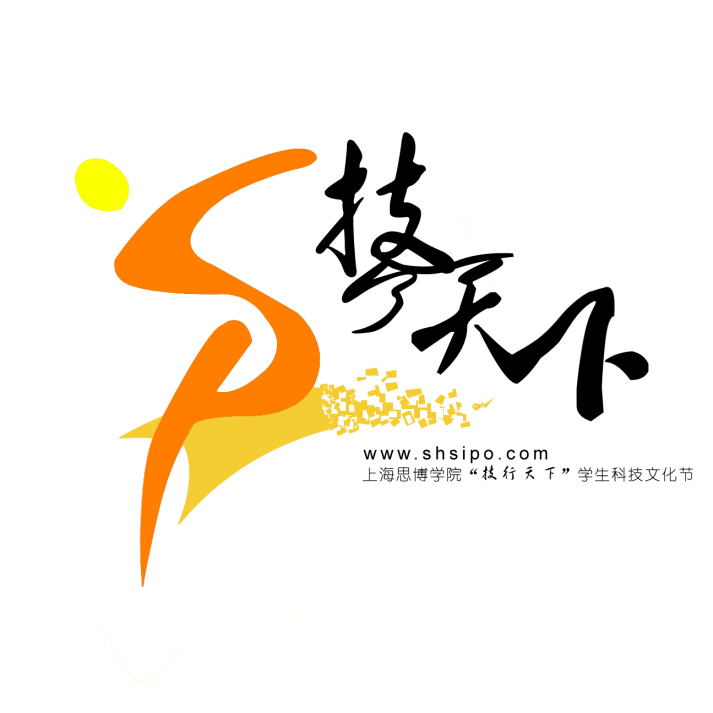 1、“技行天下”学生科技文化节活动Logo：2、“技行天下”学生科技文化节活动时间和内容：本次科技文化节活动时间为2010年12月1日—2011年1月4日。“技行天下”学生科技文化节活动任务是提升学生职业能力、艺术能力、认知能力、创新能力，鼓励学生崇尚科学、勤奋学习、锐意创新，不断超越自我。（1）主题升国旗仪式启动全校“科技月”活动（12月7日上午8:10）。举行全校主题升国旗仪式，启动全校第二届“科技月”活动，项目由学生处策划负责，需校办、科研处、园区中心等部门配合。具体实施方案由分管领导审核通过。（2）创建绿色思博，让你我一起行动（12月7日启动）开展一次主题班会，集中学习，提升全校师生的“绿色低碳理念”的认知能力。“天生物有时，地生财有限”，随着经济的快速增长和人口的不断增加，各类资源不足的矛盾日益突出，践行低碳生活，保护环境和节约资源，建设节约社会是我们每个公民义不容辞的责任。当前我校正处于快速发展的关键时期，建设低碳节约型校园是学校可持续发展的迫切需要，节能减排、厉行节约，降低办学成本、提高办学效益，需要全体思博人的共同努力。① 普及和宣传“低碳经济的概念”、“低碳的在中国的发展”的知识；② 提升推进绿色思博的认知，践行在日常生活中；③ 践行低碳生活，发起建设低碳绿色校园倡议书。学生处通过校园网、校园广播、校报、橱窗、宣传板、海报、倡议书等宣传媒体，让更多师生树立低碳理念，让低碳理念进人心；倡导全员参与，节约用水、节约用电、节约用纸、节约用餐、节约用钱，提倡利用可再生资源，让低碳行为进生活。（3）与职业能力密切结合的技能擂台赛（12月8日-12月22日）擂台赛旨在提升学生的职业能力，要求各学院结合自己的专业的特色在学院内开展职业技能擂台赛，如：国商学院单证职业技能擂台赛、酒店专业特色或者是沙盘展示；护理学院急救或者病房操作技能比拼；工程学院汽修或车床技能比赛；美术学院服装设计和素描大赛等。希望各学院要提高技能比赛的针对性和时效性，要与专业技能紧密结合、要与企业建立紧密的联系，把行业标准引入到技能大赛中。方案由学生处和各二级学院进一步探讨确定，由二级学院提出具体实施方案。最终将在此基础上选拔优秀选手参加校级技能擂台赛。（4）科技公益作品展示活动（12月14日）科技工艺作品展旨在提升学生的创新和创意能力。本活动由学生处主办和策划，各二级学院积极配合，把学院内有创新和创意的作品上报，由学生处设计展台在全校展示，并且组织评审团对所有作品进行评审。展示作品包括DIY创意制作的手工艺品、专业模型，专业作品、艺术作品等，充分发挥学生动手能力，正确引导学生能自主完成，特殊研究型项目也可由专业教师或辅导员指导完成。（5）才艺风采展示2010年思博学生才艺风采展是体现学生才艺能力的有效载体。①学生社团风采巡礼（12月9日晚）本活动由学生处主办，社团联合会承办，具体活动方案另见策划方案。②我校第二届学生才艺大赛。（12月21日晚）本活动由学生处主办，团委承办，具体活动方案另见策划方案。（六）第二届“技行天下”学生科技文化节成果汇报1.全校范围内展示各项技能和才艺比赛的成果，可以按照学院特色分为若干展区向全校展示，如国商专业展示、护理操作技能展示、美术优秀作品展示、工程实训展示、建工技能比赛以及各类单项技能比赛成果展示等。2.手工艺创新大赛将由学生处设计展台在全校展示，并且组织评审团对所有作品进行评审，表彰优秀作品。3.各类社团风采展示和才艺比赛按照日程安排有序推进，并进行有效跟踪宣传报道。4.下学期开学后通过新学期主题生国旗仪式对第二届“技行天下”学生科技文化节的成果进行总结和展示。（七）第二届“技行天下”学生科技文化节预期目标1.倡导良好风气，培育氛围，打造学生成长成才平台；2.立足人才培养，赛训结合，突出学生职业技能训练；3.以就业为导向，服务学生就业；4.透过职业技能大赛，进一步坚定“学以致用、学在素质”的学风建设要求，大力强化学生职业能力的培养培训；5.要提高技能擂台赛的针对性和时效性，要与企业建立紧密的联系，把行业标准引入到技能大赛中来，让行业专家参与到学校的技能大赛中来，努力实现学校教育与企业的对接，并最终服务于高职学院学生的求职就业。6.坚持技能和认知并重，引导学生更新认知，在参与活动中增强自信，不断提升自我。（八）第二届“技行天下”学生科技文化节工作要求1.要求学院分管领导高度重视第二届科技文化节活动的开展，调动学院各项资源，尤其是重视专业教师的参与和对应行业职业标准的引入。2.各二级学院召开科技文化节专题工作会议，研讨学院技能擂台赛和科技作品展示活动如何开展。各学院根据学校第二届“技行天下”科技文化节的实施方案，并结合自己学院的特色，12月1日前配套制定各学院技能比赛的相关策划方案，并报学生处汇总。3.辅导员必须积极在班级动员和开展科技文化节的各项活动，引导学生广泛关注和积极参与。各学院学管办主任并对学院开展的相关活动情况在学生处例会上做总结汇报。4.校新闻中心和学生处信息工作小组积极参与本次活动，做好宣传和跟踪报道的工作。5.学生处必须做好科技文化节活动的部署、统筹协调各学院的技能擂台赛时间，关注擂台赛的开展情况以及各个项目的表彰工作。不仅仅要策划和筹备好总校层面的通用能力的比赛项目，同时要对各学院开展的技能擂台赛的进展进行考核与协调。三、行为养成教育——“正身立人”德育修身营活动概述著名教育家叶圣陶指出：“什么是教育？简单一句话，教育就是养成习惯。”“德育就是养成良好的行为习惯。”现代遗传学家指出，进化的最好方法是学会在从事于必须做的事情中获得乐趣。把一个信念播种下去，收获的是一个行动；把一个行动播种下去，收获的是一个习惯；把一个习惯播种下去，收获的是一个性格；把一个性格播种下去，收获的是一个命运。可见良好的习惯教育对一个人的成长和成功起着巨大作用。与此同时，相关调查研究数据显示，高职院校尤其是民办高职院校的生源素质，与普通高等院校相比，有一定的差距，尤其在人文素质方面，特别是行为习惯方面的偏差尤为明显。基于这样的现实，上海思博职业技术学院于2011年起开展“德育修身营”活动，针对行为偏差学生群体的行为素质养成、综合素质提升进行了有益的探索和实践。“德育修身营”的初衷是在大爱育人、尊重个体的前提下，给缺乏自控力和自制力以及行为有错误的学生搭建一个全新的教育和成长平台，将惩戒变为劝诫、将围堵变为疏导、将“他育”变成“自育”，围绕“主体性、开放性、体验性、实践性”原则，设计了三个阶段（即：学员行为能力与心理素质测评阶段、反思与自省互动活动阶段、体验交流和学业规划设计阶段）四门课程（即：法律常识课程、军事训导课程、心理调试课程、道德唤醒课程）三项作业（即：修身作业、亲情作业、幸福作业）的“德育修身营”内容，使学生在道德体验中自我反思，实现道德力量的唤醒。实践证明，“德育修身营”帮助了这些学生纠正了行为偏差，养成了良好的行为习惯，学会了自控和自律，并努力按规划的成人成才目标努力学习快乐生活。工作目标与思路工作目标：“德育修身营”旨在帮助行为偏差学生纠正行为上的偏差，引导学生学会反思现状，重新树立规范意识、纪律意识以及自律意识，养成良好的行为习惯，树立自信和目标，规划学习和职业发展，担负起自己成长的责任。与此同时，加强教师的行为表率作用，形成良好的学风、教风、校风，营造和谐的校园文化氛围。针对这一工作目标，我们形成以下工作思路：对行为有偏差的学生进行一对一谈心和个案分析，形成个人成长档案，辅导员和心理咨询中心教师跟进，借助学校半军事化管理的优势，分阶段按课程组织集中培训。“德育修身营”以培养学生养成良好的行为习惯为主线，以营造良好的思想道德发展环境和学习成长环境为支撑，以法律常识课程、军事训导课程、心理调试课程、道德唤醒课程为内容，以推进行为偏差学生纪律约束、心理品质、实践体验为重点，以修身作业、亲情作业、幸福作业为创新点，进行开创性的探索和实践。 实施办法与过程（一）精心设计集中培训参加“德育修身营”的学员都是行为有偏差的，具体表现在严重违反校纪校规受到处分，日常行为规范较差，缺乏自控力和自制力。因此，在校领导的指导下，由学生处牵头，对“德育修身营”的集中培训做了三个阶段四大课程的精心设计。第一阶段对学员行为能力与心理素质进行测评，重点在行为纠偏辅导，第二阶段重点在反思与自省互动活动，第三阶段的重点是心得体验交流和学业规划设计，四大课程分别是：法律常识课程、军事训导课程、心理调试课程、道德唤醒课程。法律常识课程由临港新城派出所所长、民警和校后保处领导担任主讲教师，讲授校园安全防范、青少年犯罪案例等相关法律法规。军事训导课程由军事院校毕业的“校园文明督察队”的教官带领学员进行严格的军事训练，包含队列训练、军体拳操练等。心理调试课程由校心理咨询中心教师通过前期与学员的个体交流，针对共性问题设计的团队素质拓展活动和心理辅导讲座。道德唤醒课程不仅有校领导、企业家讲座，而且有贫困励志学生的演讲以及湖南卫视《变形记》的案例分享，还包括学校中层以上干部与学员一对一的谈心，在温情的交谈中，唤醒学员向上的情感因素，帮助学员对自己的学习和职业规划进行设计。“德育修身营” 集中培训历时一个月，重视从生活的点滴小事做起，一个月内坚持每天早晨跑、午阅读、晚操练。采取严格的考勤制度，根据出勤率、课堂表现、“作业本”反馈情况、寝室卫生表现进行综合打分，并实行违纪一票否决制。“德育修身营”的设计体现主体性、开放性、体验性和实践性的原则，使学生在道德体验中自我反思，自我教育，自我成长。（二）“量身定制”成长档案一个人良好行为习惯的养成与他的成长环境密切相关，同时，市场经济条件下，一些不良社会风气、生活环境、文化氛围等外界客观条件，也直接或间接地影响着他们良好行为习惯的养成，为了教育更有针对性和实效性，每个参加“德育修身营”的学生都要建立一份成长档案。成长档案包括学生的基本信息、成长简历、家庭情况、性格分析（心理测试和心理咨询中心教师反馈）、谈心记录（学校中层以上干部、辅导员）、出勤记录、“作业本”。（三）创新“作业本”及时反馈学员“修身”成果在三个阶段四门课程的实施过程中，上海思博学院精心设计了三项作业，分别是“修身作业本”、“幸福作业本”、“亲情作业本”，要求学员定期按时完成，并把它纳入“德育修身营”的考评系统。“吾日三省吾身”，“修身作业本”要求学员对违反“遵守纪律恪守规则”的现象进行点评，每天反思自己的言行规范，记录进步的点点滴滴，并及时鼓励自己。“幸福作业本”要求学员以感恩心态看待所经历的生活，找出生活中使自己获得感动、感激、期盼、幸福体验的事件和理由，每周抄录5句触动心灵的美句，每月读一本书并做好读书笔记。推荐阅读书目有《把信寄给加西亚》、《小王子》、《我的视觉日记》、《热的心》等。“亲情作业本”要求学员每周至少给父母打一个不少于10分钟的电话，汇报自己的学习生活情况，学会关心父母的健康和心灵，并在“德育修身营”结束后，给父母写一封信表达感激之情。 （四）借助半军事化管理优势，配合“德育修身营”取得实效上海思博·建筑工程与管理学院是全校最早实施半军事化管理的二级学院，制定了《半军事化管理办法》和《学生准军事化管理条例》，着重加强对学生行为习惯以及寝室内务的管理，积极开展常态军训。学生起床哨响后，按规定着装，在指定地点集合早训，进行日常跑步、队列、口令、礼仪礼貌、内务和纪律等方面的训练。“德育修身营”借助这一管理优势，对学员实行严格的半军事化管理，同时“校园文明督察队”的教官和“学生自律委员会”的志愿者对学员的日常行为规范、公共卫生、公共礼仪、公共道德以及爱护公共设施等方面进行文明督查，对不文明行为及时进行劝阻和制止。（五）注重自我管理和同伴教育，注重形式的多样化“德育修身营”除了集中培训，还根据大学生思想活跃、精力充沛、接受新事物快等特点，鼓励他们参与学生社团、社会实践等活动，通过这些教育活动，发挥他们自我管理的作用，帮助他们实现自我完善。同时利用易班网络社区，进行教育引导，树立典型，发挥榜样作用，在行为习惯教育中注重发挥集体和同伴教育的作用。（六）发挥“家长学堂”的作用，形成教育合力学生良好行为习惯的养成是一个连续教育、培养的过程。“德育修身营”不仅有集中培训、辅导员的持续关注、心理咨询中心教师和校中层以上干部对学员一对一的关爱和谈心，还充分发挥“家长学堂”的作用，积极建立与家长的联系，把学校养成教育的重要意义讲清讲透，取得家长的支持。家长不断提高自身修养，给子女树立榜样，用正确的兴趣、爱好和追求引导其子女成长，民主和睦的家庭氛围，使子女体验人格尊严，养成良好的言行举止、带人接物的习惯，不断矫正不良的行为习惯，使学校教育在学生家里继续得以延续和巩固。（七）全员育人，倡导教师文明习惯的示范作用江泽民指出：“教师是学生增长知识和思想进步的导师，他的一言一行都会对学生产生影响，一定要在思想政治上、道德品质上、学识学风上，全面以身作则，自觉率先垂范，这样才能为人师表。”因此，学校注重加强师德教育，要求教师加强自身行为规范的修养，提高日常生活中的文明素质，课上课下以身作则，倡导文明习惯的示范作用，充分发挥教师“身正示范”的模范效应。工作成效与取得的经验（一）工作成效1.促进了学风、教风、校风建设对高职院校学生来说，生源的个体差异性较大，特别是在学习习惯、意志品质上与普通高校本科生相比有较大差距，学习习惯不良，学习主动性不高，自信心缺乏，自律性不强，纪律性差。“德育修身营”特别针对那些行为习惯有偏差的学生，在经过集中培训和内容多样的课余活动后，开创至今两届共79名学员顺利毕业，他们不仅养成了良好的行为习惯，而且树立了明确的目标，促进了学风建设。同时，教育价值的科学定位，不是定在专业知识上，而是定在人的全面发展和整体素质的提高。教育肩负的更为重要的使命是铸造健康的人格，培养正确的世界观、人生观、价值观，职业技术教育作为一种教育活动其核心职能是促进人的发展。如果片面强调技能教育而忽略道德教育，只能为经济建设提供技术纯良的“工具人”或“机器人”。道德教育的一个有效载体就是校园文化，“德育修身营”目标明确、形式多样、意义深远，学员在总结报告中写道：“德育修身营真的让我反思很多很多，原来的我，在自我约束上做的不够，做事都以自己为中心，不考虑影响与集体，只要自己开心，其他的大可不管不顾，导致我自己也是大错不犯，小错不断，现在想想，挺后悔的，觉得对不起悉心教导我的辅导员和关心疼爱我的父母。本以为结束修身营的生活，会感到兴奋和开心，可是不知为何，心里有点怪怪的，我想我应该是已经习惯并爱上这个集体，我们一起经历了一个月30天的早上1小时、中午1小时和下午2小时，我们一起训练，一起探讨，一起游戏，一起阅读。在这里我们还发现了自身的一些坏习惯与不足，并积极改正，我想我一定能以实际行动证明这次修身营的成果。”高职教育不仅仅是一种类型教育，实际上也是一个价值体系，我们现在做的每一项工作，不仅仅是在做事在育人，实际上也是加入一个价值体系。参与设计“德育修身营”的教师在总结中提到：“职业人文素质教育无论对学校还是学生都是基础性、长期性和战略性的工作，作为教师任重而道远。虽然这是针对学生的一个活动，但在设计和实施过程中，有助于提升自己的专业素养，强化和规范自身的文明素质。”2.形成了学校、家庭、社会三位一体合力育人的良好局面上海思博学院邀请临港新城高校派出所所长盛建平参与授课，邀请优秀企业家讲述自己的励志成才经历，播放《变形记》与学员一同探讨进行案例分析；发挥“家长学堂”的作用，积极建立与家长的联系，把学校养成教育的重要意义讲清讲透，取得家长的支持。他们走进学校、走进“德育修身营”，并和教师一起探讨学生的成长，为学生的成才出谋划策，形成了学校教育同家庭教育、社会教育的联系，形成了三位一体合力促发展。3.开拓创新了行为偏差学生群体德育教育的有效途径“德育修身营”是在争议中创设的，争议主要来自于担心这一形式会给学员的成长带来负面影响，但无论是学员的表现和总结，还是修身营结束后的跟踪，我们发现这些学生不仅纠正了自己的行为偏差，而且在课堂上、在社团活动中都有了积极向上的精神面貌，不少学员主动提出加入“学生自律委员会”，通过督促他人的不良行为，进一步自律自身的言行举止。已进入顶岗实习的一名学员在和辅导员的谈话中坦言，在修身营中所养成的良好的行为习惯对于现在的实习是非常获益的，他在全家family顶岗实习，要做夜班很辛苦，但是想到修身营的队列操训和盛高置地董事局主席王伟贤结合自身经历做的励志讲座，想到自己对老师和家长的承诺，他坚持了下来。事实证明，“德育修身营”开创了对行为偏差这部分学生群体德育教育的有效途径。（二）取得的经验1.领导重视、组织得力以及“德育修身营”的准确定位是根本上海思博学院党政领导高度重视“德育修身营”，把其定位为德育教育的创新抓手和学风建设的品牌活动。学校专门成立了以校长和校党委书记为组长、学生处处长和后保处处长为副组长的领导小组和由学生处处长为组长、由军事院校毕业生组成的教官为组员的工作小组，为加强和开展大学生“德育修身营”提供了坚强的领导和组织保障。同时他们积极参与“德育修身营”的授课，与学员分享自己的成长经历，还与学员进行一对一的谈心。从“德育修身营”的策划、定位、开展、审核、跟进、推进到最后总结的实践证明，领导的高度重视、执行有力的组织体系是做好此项工作的根本。2.结合学生心理特点，专业心理咨询师的全面参与是关键由于进入“德育修身营”的学生多数有着或多或少的行为问题，而行为问题的背后均有着深层的心理原因:负面的自我意识,波动的情绪情感,薄弱的行为意志,具体表现在学习习惯不良、缺乏学习兴趣、做事缺乏自信、学校适应不良、自我控制力差、注意力不集中、抗挫折能力低、不善与人沟通。因此，在课程设置上，我们请心理咨询中心教师设计并承担了心理调试课程。结合学员的心理特点，尊重学员的个性特征，晓之以情，动之以理，因材施教。修身营期间，开展赏识教育、情绪管理等专业心理辅导，开展热身活动（报数游戏）、信任之旅、合作训练（盲人方阵）、传染快乐、沟通游戏等团队素质拓展活动。通过这些有针对性的心理辅导和素质拓展活动，让学生获得体验式心智成长，培养他们的团队合作精神，挖掘激发他们坚持、自信、自强、自立、团结、拼搏的优秀品质。事实证明，专业心理教师的全面参与，对激发学员内在动力源泉，实现自我价值，培育学生信守承诺、认识选择、承担责任、学会聆听、掌握区分与回应、激励与迎接挑战的正向态度有积极的作用和明显的效果。四、快乐阅读教育——“以书为伴”读书月活动指导思想阅读是积累人文底蕴的一个重要途径，在我校全面启动职业人文素质教育的背景下，倡导每位师生将读书作为日常的一种生活方式，通过各类读书活动的开展，营造“与书籍为伍，与经典对话，与智慧同行”的书香校园氛围。活动目的1.通过“每月读一本书”的“量化”要求，丰富学生的课外阅读量，逐步养成每天读几页书的良好习惯；2.通过各类读书活动的开展，激发学生的读书热情，促进学生知识的更新、思维的活跃、综合素质的提高；3.通过系列读书活动的开展、推进和总结，努力形成“书香校园”的读书风气和良好氛围，同时掌握人文素质教育方面的一手资料，总结经验。活动思路以《上海思博学院学生阅读书目》为主轴，在每个学生必须完成“每月一本书”阅读的基础上；通过“一站一社一馆三会一实践”，激发热情、拓展思维、丰富校园文化；通过易班网络社区，形成相互督促、彼此分享的动态记录。具体内容及活动要求（一）“每月读一本书”每位学生在《上海思博学院学生阅读书目》中自由选择阅读书目，以“晒书”为关键字，将已选的图书拍照上传至易班，每周完成不少于300字的“妙语摘录”，每月完成一篇不少于800字的读后感，以“微点评”为关键词，在易班发布一篇读书笔记。学生处负责将每位学生“每月读一本书”的情况纳入综合素质测评系统，进行打分，每学期评选（二）“一站”——“流动图书站”为鼓励学生保持随时阅读的良好习惯，学校将在教学楼学生休息区域建立“流动图书站”，师生可以任意取阅图书，并自觉归还，鼓励师生在归还时，可在图书扉页后附的“留言纸”上留下自己的读书体会和联系方式，同时也鼓励师生将自己闲置的图书捐给“流动图书站”。“流动图书馆”启动仪式，时间待定。（三）“一社”——“读书社”将爱读书的学生组织起来，成立读书社团，在指导教师的指导下，定期开始读书活动。（四）“一馆”——真人图书馆“每个人的经历都是一本书”。“每个平凡的人身上都有让人羡慕的不平凡。”“真人读书馆”是指可以让读者“借”一个活生生的人与你交谈，这个人用他特殊的人生经历来讲述自己的故事，或许能比一本书给你提供更多的见识，而读者则以一种面对面沟通的形式来完成“图书”的阅读。其使命不仅是让读者获取一些自己好奇的知识，还是为了消除不同群体之间的歧视，增强人们的安全感，这也是我们阅读纸质图书所不太可能获得的最直接的感受。   真人招募：愿意被借阅，有能力将自己的人生经验、隐性的生活资源与他人分享。（1）主动报名；（2）主动挖掘。制作借阅证：每个真人都有一张“借阅证”，标注特点。真人图书馆开馆：时间待定（五）“三会”——主题班会、作品朗诵会/作者见面会、book族分享会1.主题班会每班每学期至少召开2次以读书为主题的主题班会。参考主题：莫言获诺贝尔奖数字化时代下，我们如何阅读给你影响最大的一本书世界上最美的一本书（封面设计）如果上海也有一家诚品书店……你最喜欢的书店/书店一角藏书票上海书展与世界著名图书展备注：（1）班会前，辅导员要告知学生班会主题，并布置相关作业。     （2）图书馆应派专人利用主题班会，到每班宣传图书馆的馆藏资源以及电子资料的查阅途径。2.作品朗诵会/作者见面会读书有的是默读有的是朗读，因为读的方式不同，感受也不尽相同。选择一本在《上海思博学院学生阅读书目》中被阅读最多的图书，开展作品朗诵会，在朗诵会上，师生可以读各自喜欢的一个段落或章节，也可以分享彼此的读后感。资源条件允许的情况下，可以邀请作者来校做讲座，开展读者与作者面对面的交流活动。3.book族分享会“book族分享会”的设计缘起TED和Think+。TED（指technology, entertainment, design在英语中的缩写，即技术、娱乐、设计）是美国的一家私有非营利机构，该机构以它组织的TED大会著称，这个会议的宗旨是“用思想的力量来改变世界”。TED演讲的特点是毫无繁杂冗长的专业讲座，观点响亮，开门见山，种类繁多，看法新颖。每一个 TED 演讲的时间通常都是18分钟以内，但是，由于演讲者对于自己所从事的事业有一种深深的热爱，他们的演讲也往往最能打动听者的心，并引起人们的思考与进一步探索。参加过TED的人会说，说不定你身边坐的就是一位著名的诺贝尔物理学得主或著名的社会活动家，在四天的会期里，你听到许多看似不相关的演讲，有很多你甚至根本听不懂。但正是在这样一种交流当中，在思想的碰撞当中，就诞生出了伟大的东西。Ideas Worth Spreading（传播思想，分享生活）。Think+是一个分享创见和智识的平台，由《南方周末》倡导发起、联想ThinkPad联合主办。活动于2012年开始，关注并分享不同领域具有开创性、建设性的尝试、经历和成果，旨在“用思考、坚守、创造来感动时代、改变世界”。加号，一层是思想在交流中的激荡和回响，一层是创造者之间的相和、形成思想的交流火花，一层是Think与其他环境因素叠加形成推动文明进步的力量。创新、专业思考和奇妙的成果将作为活动主要展现内容，去激发更多的共鸣和行动。我们把读书人的群体暂且称为“book族”，通过分享会的形式，每个人在15分钟内，用不同的载体、形式（例如：演讲、表演、行为艺术、小型论坛、交叉对话、看“图”说话等）来分享最精彩的一次阅读经历或与书籍有关的话题，来引起聆听者的思考和进一步探索的欲望。我们希望将其打造成学校的品牌校园活动。分享者在这里找到同类、寻觅知音；聆听者在这里感受智慧、启迪心灵；组织者在这里锻炼才智、施展能力；旁观者在这里感受新奇……使其真正成为一个让师生“仰望星空”的平台。（六）“一实践”——综合实践活动精心设计综合实践活动方案，学生按照方案的具体要求，在直接或间接的阅读书籍、阅读社会、阅读自然过程中，完成各类实践项目。在“践行”中激发学生的创新意识，提高学生的综合阅读水平和综合实践能力。五、美丽心灵教育——“走进心灵暖房”心理委员培训班（一）阳光计划的由来根据《关于调整心理咨询中心成员和心理咨询中心主要工作任务的有关决定》（沪思院发[2010]第61号文）文件精神，为了进一步完善心理健康教育的网络体系，将心理健康教育深入班级管理和日常教育中，经研究决定在全校推行班级心理委员三级管理制度。为了更好的搭建班级的心理委员的平台，我校期望能有一支具有基础的心理自卫能力，能够自助并也能助人的学生团队，同时我们也期望这个团队的每一个成员、乐观豁达、传递希望，是一支具有较强归属感的团队。于是2011年我校心理健康教育与咨询中心几位老师共同商议下，确立了心理委员的“阳光培训计划”，并且给每一个成员一个响亮的名字——“阳光达人”，期望团队的每一个成员都是温暖的、善意的、热心的，能给他人带来力量的勇气的“一米阳光”，并成立“小米团队”，这便是阳光计划的由来。（二）阳光计划培训的目标心理委员队伍是高校心理健康教育中一支重要的生力军，他们每个人都是“一米阳光”，以积极的力量影响着同学，在心理健康知识传播、心理健康活动组织、朋辈互助、危机预警甚至班风建设等方面发挥着不可替代的作用。对心理委员进行必要的培训，可以及时了解学生中存在的异常心理现象，并通过丰富多彩的宣传教育活动和朋辈心理辅导，营造积极健康的班级氛围，化解人际矛盾，解除心理困扰，协助学院和心理健康教育指导中心开展心理危机预防与干预工作，意义重大。这支队伍的重要性及心理援助的专业性决定了需要对这支队伍进行培训。因此，阳光计划从2011年正式启动的专项培养项目，计划在未来三年中培养500余名学生心理委员骨干。阳光计划的目的是为了维护与提升在校学生心理自助和助人的能力，克服在学习、生活或成长中所遭遇的心理困境，增强个人在逆境面前的应对能力，提高其对社会的适应性，培养积极向上的人生观，帮助学生更好地认识自我、接纳自我和发展自我。培训课程由理论讲座与团体训练构成，通过生动的参与性活动让学员了解心理委员的工作职责，掌握心理团体辅导方法与技巧，切实提高心理委员的工作意识和工作能力，学员在完成所有的课程并经过考试合格后正式上岗。（三）心理委员的选拔制度心理委员的成员采用2种办法在同学中选拔，其一是辅导员推荐，其二是在各个班级的同学中广泛动员，最终每个班级推选2-3名参加初论面试。面试由校级心理教育与咨询中心教师和兼职咨询师组成的队伍统一面试。面试包括陈述阶段和提问阶段，主要涉及以下内容项目：自我介绍；担任心理委员的动机；对自己性格的分析；对心理学的认识；分享成长中的难忘体会；本人对加入心理委员队伍的主管意愿。（四）培训内容通过学习和培训，使班级心理委员明确自己的职责，了解大学生常见心理问题及应对措施，掌握一定的朋辈心理辅导的理论和操作技能，推动学生群体互助、关怀、支持氛围的形成，使他们成为我校心理健康教育的重要力量。培训课程分为理论知识课程和团体训练课程。（1）培训内容心理委员的职责与角色定位              大学生常见心理问题的识别及基本处理大学生心理危机的识别与应对			    心理委员的工作方法学校团体心理辅导的设计与实施          学校团体心理辅导常用活动情绪管理与压力应对                    心理委员的个人成长（2）培训方式“阳光计划”培训形式灵活多样，采用专题讲座和团体心理训练相结合，全程采用团体互动的授课形式。借助分组讨论、角色扮演、纸笔练习、身体表达等参与式活动，通过亲身体验、互动交流，在认清心理委员的职责、了解心理委员工作方法和工作内容、掌握心理健康标准、心理问题识别及应对方法和心理团体辅导方法与技巧的同时，经历一次完整的自我内在成长之旅。（3）培训日程安排     1.“阳光计划”培训课程表2.团体训练课程详细内容（五）培训要求1.要求按时参加，认真签到，并将其作为工作考核指标之一。若缺勤3次及以上取消其心理委员的资格；2.要求认真参加培训，做好听课笔记；3.完成老师布置的课后作业；（六）培训准备1.可容纳300人报告厅一个；2.集体备课，准备好上课所需课件；3.团体训练材料；4.负责考勤干部（各系负责人）；（七）考评方法考评分为三个部分：1.日常考勤（30%），若缺勤3次及以上取消其心理委员的资格；2.课后作业（30%）；3.闭卷考试（40%）；培训结束后为经考核合格者颁发“合格”证书。六、爱心实践教育——“蔚蓝共建”民工子弟小学实践活动(一)活动意义通过支教活动，丰富校园文化生活，更好将所学知识和有价值的信息传播给孩子们，增加孩子们对学习和生活的兴趣，拓展他们的视野也希望能在未来的生活和学习上有所启发。在活动过程中也为大学生创造一个长才干、做奉献、增强社会责任意识的平台，学会合作、学会团结，让大学生接触社会、了解社会实践，理解社会实践“受教育、长才干、做贡献”的真正意义。(二)活动主题    “蔚蓝共建”义务支教活动(三)活动时间     每个双周的星期三下午13:00 – 16:00（具体时间根据实际情况调节）(四)活动地点：     黄路博奥立星行小学(五)活动准备及运行方式一）活动准备1、与黄路立星行小学沟通制定好支教具体。2、组织招募志愿者，做好志愿者招募的前期宣传和动员工作，经过删选确定支教人员进行培训，并安排和制定教课主题内容。二）运行方式（一）前期活动1、主动联系小学负责老师，通过学校老师得知学校教学基本情况和学生的基本信息，并做好记录。2、义务支教志愿者的招募、培训和删选。3、举办一个捐书、赠书活动。（1)、义务支教的志愿者每人自发捐本书;（2）、可以发动自己班上的同学捐赠一些书籍，主要以杂志为主。如意林、读者之类的读刊，在乡下建一个小型图书馆，供学生阅读，培养他们良好的读书习惯。4、支教志愿者的培训（1）、对此次培训活动的材料的收集;（2）、请团委老师对志愿者进行培训;（3）、基本事项的交代包括:支教时要穿着衣服、配带证件，懂得基本礼仪,课堂应注意的基本事项(活跃气氛、带动学生学习的积极性,突发事件的应急处理)5、确定各个方面负责人以及各负责人职责分工情况（二）中期活动1、与接受支教的小学确定时间及交流相关事宜；2、确定支教志愿者名单及教案；3、教学活动内容：主要从兴趣、人文、课外扩展等角度，向学生们进行讲解介绍，使他们认识自己的家乡，认识自己的祖国，进而认识这个世界，树立正确的世界观人生观价值观。（三）后期活动1、听取校方意见及做好学生和家长的调查工作。2、召开负责人会议对此次活动进行总结。3、确立长期合作的共识，将双方的友谊延续下去。(六)支教内容主题1、卫生、生活小常识2、思想品德的教育3、交通规则4、急救和医护知识5、地图符号、地理符号、天气符号等一系列的认识。6、趣味性、创意性绘画7、折纸艺术。(七)支教活动创新社会实践具有了解社会、了解国情,增长才干、奉献社会,锻炼毅力、培养品格,增强社会责任感的思想政治教育功能,在大学生思想政治教育中具有重要地位和作用。我校义务支教活动项目进一步带动学生走出校外，参与实践，有效延伸和促进大学生了解社会国情。本项目在注重志愿支教服务项目的可持续性发展中，我们也从几方面有所创新：（一）、政策宣讲与热点分享对于党和国家出台有关政策和文件，结合我校实际情况制作相应的宣传单由小朋友带给自己的父母，进行侧面的政策宣讲效益。对于每次的义务支教服务中，我们将网上的热点话题转化成简单的形式向小学生传递相关的知识。（二）、社团文化与教学相结合不仅如此，我们还通过社团的教学特色，将一些可操作性的社团带入小学，让社团成员一对一班级服务，设个每个班级的兴趣小组。如吉他、舞蹈、拼图、美食等适合的社团转化成小朋友们容易接受的方式在课堂教学。在社团的活动上也会邀请小学生一起来参与到晚会中。（三）、专业与服务相结合根据我校实际专业设置，通过医疗、美术等专业对接，让小朋友有所收获，也培养了志愿者对于专业的兴趣度。（四）、公益服务与社会相结合    针对服务对象的特殊性，开展教育、医疗、卫生、环保等相关知识的教学，重点帮助小学里一些家庭困难学生和离异家庭的学生。通过我校心理协会对其心理辅导，尽快走出阴影，改善心态，营造积极向上、健康文明的和谐社会。(八)注意事项1、由于我校课时安排情况，不能够组建一支固定团队，按照总教务课时安排情况，在相应的班级进行志愿者招募选拔工作，分为固定志愿者和流动志愿者。按照班级数目共需要志愿者47名，先确定15名固定志愿者按照分配班级结果在固定的班级教课，并在每班分配2名维持秩序的流动志愿者，流动志愿者可通过调剂请假的方式来认真、质量地完成支教工作。（说明：一共五个年级，每个年级有三个班，15名固定志愿者主要负责教课内容，另外2名流动志愿者负责维持上课时的现场纪律）2、活动参与人数必须要有纪律性，把握上课节奏，听从活动负责人的安排，在上课过程中戒骄戒躁，用冷静、耐心的态度解决过程中遇到的问题。3、所有志愿者，在每次活动前都需提交教课方案一份。4、教学过程中一定要注意学生与支教人员的安全。自我设计和自我成长教育“青春在飞扬”青年文化节活动学生文化活动是思博校园充满生机、活动和魅力的积极力量，是思博学生素质扩展计划的核心内容之一，是校园文化建设中一道亮丽的风景线。它既是学生思想政治工作的重要渠道，又是我校共青团组织育人的有效途径；它既受到广大青年学生的欢迎，也成为我校精神文明建设的表现形式，对于实施素质教育、开展思想政治工作、培养学生的综合能力，活跃校园文化氛围等方面都起着重要作用。值思博青年文化节到来之际，为丰富校园文化艺术生活，展示当代大学生和思博学子风采，进一步推动我校学生活动的健康蓬勃发展，共青团上海思博职业技术学院委员会决定举办“青春在飞扬思博青年文化节。”上海思博职业技术学院“青春在飞扬”青年文化节是校园委本学期工作计划的重点活动。本届青年文化节主题定为“青春在飞扬”，为力求展现思博学子青春活泼与展翅翱翔追求上进的精神面貌。活动旨在为开展素质教育和传统教育寻找一个切入点，使学生在文化赛事进行的同时更能发自内心的热爱祖国热爱学校，并在提升个人综合素质的基础上进一步激发学生的学习积极性，努力创造一个良好的校园和谐氛围。活动主题展开学生青春色彩  舞动思博和谐校园组织结构主办：共青团上海思博职业技术学院委员会承办：上海思博职业技术学院学生会协办：共青团上海思博·国商学院总支委员会      共青团上海思博·护理学院总支委员会      共青团上海思博·美术学院总支委员会      共青团上海思博·音乐学院总支委员会      共青团上海思博·工程学院总支委员会      共青团上海思博·影视学院总支委员会组织机构各单位领导组成上海思博职业技术学院“青春在飞扬青年文化节”组委会，下设各项活动办公室。组委会名单：主  任：张 辉副主任：窦 丹、蒋晓燕、周为生、吴彬斌、王 辉、韩志龙、陈 亮秘书长：李 渊委  员：宋 城、朱 洁、徐 桢、李申毅、周 蔚、朱晨浩、庞 超执  行：宋 城、钱 磊、施则巍、高 扬、韩 谦、华钟韫、李星皓、徐恺凯、马腾飞、尤威达、武江涛、易如敏、张 菁、王 婧、戴周银、钱 磊、范桢立、蒋伟东三、活动内容（一）“我的话剧我做主”大学生话剧比赛主办：共青团上海思博职业技术学院委员会活动目的：丰富校园艺术文化生活，浓化校园文化氛围，通过人与人之间的表演交流，情绪的互动，增进彼此间的了解和友谊，并发出激情的火花，展现新时代大学生富有激情的风貌，全面的展现思博学院学生的精神面貌。地点：图书馆三楼报告厅活动内容：以各学院为单位参加比赛，比赛内容不限，能反映大学生积极向上的精神面貌，参赛队伍可以选择话剧节选，自行改编剧本，每个话剧表演不超过15分钟，最后根据比赛的最终得分评选出评出一、二、三等奖各一名，最佳创意、最佳组织奖各一名。（二）“我爱祖国语言美”普通话比赛主办：上海思博学院团委活动目的：为我校创建良好的语言环境，锻炼我校师生语言文字能力素质活动地点：思博报告厅活动时间：4月26日17:00—19:30活动内容：根据比赛规则，以各学院为对象，活动分为朗诵和演讲两个部分。参赛选手先朗诵自选篇目，准备时间是30秒，然后进入演讲环节，时间限时10分钟，最后邀请评委点评。比赛的最后宣布比赛结果。奖项设置：朗诵和演讲各设一等奖一名、二等奖一名、三等奖一名、优秀奖若干名（三）“团在我心中”团知识竞赛比赛主办：上海思博职业技术学院校团委活动时间：2010年4月24日 星期二活动地点：校图书馆三楼报告厅活动目的：为进一步深入推进增强团员主题教育活动的扎实开展，促进广大团员对团情和团务知识的了解，切实增强大家的政治意识、组织意识和模范意识，根据校团委的有关要求和部署，结合我院实际，特此组织承办上海思博学院首期增强团员意识主题教育知识竞赛活动。活动内容：1、活动开场（张辉老师致开幕词，选手依次进场，宣布比赛开始）2、必答题环节（题型选择，共计24道题目。分四组进行，选手独立回答，限时30秒）3、抢答题环节（每题10分，答对加分，打错不扣分，听到开始后抢答，选手独立回答，限时30秒）4、风险题环节（由各队派代表选择分值，并抽取题目，由目前分数最低的代表队先行回答）5、宣布比赛结果6、比赛结束 （四）“谁的青春在飞扬”征文大赛主办：上海思博学院团委活动目的：火舞的精灵，曼妙的人生，舞动的灵魂，飞扬的青春，把你最闪亮、最骄傲的青春记录下来吧，让所有年轻的心为你驿动，让你的青春高高飞扬！活动内容：通过诗歌、散文等不同形式，以各学院团支部为单位，交一篇征文。字数在1000字以上（诗歌除外），内容积极向上，充满活力，体现当代大学生青春风貌。评委会每人按评分标准打分，所得分数求平均值，按比赛结果评选出一、二、三等奖。（五）“舞动青春校园舞蹈大赛”活动主办：上海思博职业技术学院团委活动目的：“舞动青春校园舞蹈大赛”作为上海思博职业技术学院“青春在飞扬”五四青年文化节活动中的重要组成部分，本着公平、公开、公正的评选原则，评选出品德高尚、内涵丰富、形象良好、身心健康、积极向上，能够代表我校学生风采的新时代高校学子。让学生在比赛中充分展示跳舞功底和团队协作能力，为创建和谐校园、文明校园营造良好氛围，展示当代大学生的时代风采，展示我校学生的舞台魅力。活动安排：    时间：比赛时间：2010年5月25日19:00比赛彩排时间：2010年5月18日，2010年5月22日    参赛选手：上海思博职业技术学院在读学生学生在报名期内均可在学生会办公室报名参赛参赛选手应思想品德良好、身心健康    奖项设置：         优秀节目一、二、三等奖，优秀团体节目，优秀编舞，优秀服饰，最佳台风（六）“党祖国青年”大合唱比赛活动主办：共青团上海思博职业技术学院委员会活动目的：“党祖国青年”大合唱比赛活动是“青春在飞扬”2010上海思博职业技术学院思博文化节活动中的重要组成部分，本着公平、公开、公正的评选原则，评选出品德高尚、内涵丰富、形象良好、身心健康、积极向上，能够代表我校学生风采的新时代高校学子。旨在弘扬党与祖国，增强校园文化艺术氛围，提高学生艺术实践水平。让学生在比赛中充分展示歌唱功底和团队协作能力，为创建和谐校园、文明校园营造良好氛围，展示当代大学生的时代风采，展示我校学生的舞台魅力。活动内容：各学院为单位，每个学院各唱两首参赛曲目，一首为必选，一首为自选。按照曲目内容选出最具表演奖的学院。注意事项：上海思博职业技术学院在读学生学生在报名期内均可向所在学院团总支负责人报名参赛参赛选手应思想品德良好、身心健康二级学院组队参与比赛音乐学院不参与此次比赛，作为表演队伍参加（七）“魅力思博校园摄影比赛”活动主办：共青团上海思博职业技术学院委员会活动内容：团委牵动，带动各学院积极报名参加，围绕风景、写实、人物等主题拍下校园最美一角，展现校园美丽环境，通过比赛提升广大团员的思想品德，提高团队合作能力，更好了解思博，融入思博。（八）“开展2010上海世博会吉祥物设计大赛作品征集”活动主办：上海世博事务协调局承办：上海思博职业技术学院团委活动目的：举办中国2010年上海世博展览会吉祥物设计征集活动（以下简称“征集活动”），旨在举全国之力、集世界智慧，遴选符合上海世博会理念和主题的吉祥物设计，并通过吉祥物设计的征集向全世界传播“理解、沟通、欢聚、合作”的上海世博会理念，宣传“城市，让生活更美好”的上海世博会主题。共青团上海思博职业技术学院委员会积极配合上海世博会事务协调局邀请，组织我校学生参与本次征集活动活动安排及布置：    1.宣传：4月9日前出完海报；4月10日打印；4月11日张贴。海报主要由美院展览部负责制作    2.张贴地点：所有寝室楼（ABCDEFG）每个楼各一张；4号楼一张；3号楼两张；图书馆一张；超市一张；南北食堂各一张；总共14张。    3.作品收集：4月23日至4月24日15:50—17:10由展览部成员在美院学生会办公室（3号楼保安室对面）现场收集，在作品上编号贴上标签记录在案并留下作者的联系方式。四、奖项设置：    1、优秀组织奖    表彰在上海思博职业技术学院“青春在飞扬”思博青年文化节活动中，精心组织学生围绕主题开展丰富多彩的校园文化艺术活动，取得一定的成效，有一定影响力的团总支。    2、优秀班集体    表彰在上海思博职业技术学院“青春在飞扬”思博青年文化节活动中，积极配合我校各级团学组织开展学生文化活动，并且有一定成效和积极促进作用的班集体。    3、先进个人    表彰在上海思博职业技术学院“青春在飞扬”思博青年文化节活动中，按时、按要求、注重质量。积极组织上报相关材料，具体参与组织实施活动，有一定影响力和成效的组织者。   4、各单位活动均设置团体奖和个人奖。(各活动详细奖项设置参看相关活动方案。)五、工作要求  1、各学院团总支、学生会要高度重视，加强组织协调，将此次“思博青年文化节”系列活动作为本学期校园文化建设的重点工作抓紧抓实，按照组织实施方案的内容、要求和时间进程，在学校党政的领导和支持下，立即行动、认真组织，落实工作、丰富活动，广泛宣传动员，营造思博青年文化节的良好校园氛围，奠定持续发展的坚实基础。  2、要借思博青年文化节系列活动开展的有利时机，广泛展开学生活动的调研工作，掌握学生活动的实施情况，积极制定规范引导学生活动发展的配套政策和规章制度，建立健全学生文化活动发展建设和活动开展的长效机制和有利条件。  3、要广泛宣传思博青年文化节的引导意义和各项活动情况。按时高质量挑选学生作品报送相关材料，按方案的内容、要求和时间，带领学生积极参与相关活动，严格把关、严密组织、认真参与、积极配合，为思博青年文化节的顺利实施提供有力保障。  4、要着重思博青年文化节开展过程中涌现出的优秀集体、个人和活动的表彰宣传，塑造校园典型，体现学校特色和特点，积极整合校内外资源，争取更多支持和帮助，拓展学社工太难活动的内涵和形式，积极服务服务于学校改革稳定发展大局和学生成长成才的目标。六、时间要求各项活动承办单位严格拟定时间进度进行。“微笑迎世博·和谐融思博”社团文化巡礼活动活动意义本次活动是一次全校性的大型社团文化巡礼活动。面向全校师生，同时也会邀请校外相关社团活动爱好者参与其中。为我校社团搭建一个展示自我的舞台，使更多思博学子了解我校社团活动。为我校社团建设发展引进了新鲜的血液，使我校社团规模日趋强大。组织单位共青团上海思博职业技术学院委员会上海思博职业技术学院社团联合会活动时间2008年11月11日（周二）下午14：00——18：00活动地点：教学楼（四号楼）底楼（南）大厅流程安排11月3日，负责协助各社团活动宣传海报等的展版设计绘制工作，并于11月10日前完成海报张贴以及汇通校团委完成宣传横幅制作及张贴。并在活动前做好各项宣传工作。（例如，对横幅、展版、宣传单、邀请函的管理和发放。）11月4日，中午11：30全体社长会议确定所需物品（课桌、椅、电源等）活动展示社团上交活动展示方案。11月9日，晚上19：30 全体社联成员会议张贴社团文化巡礼宣传电子海报（公告栏、学生公寓）拉横幅。（四号楼）发放邀请函。（邀请人员明细）11月10日，（时间待定）临战前会议检查、协调、发现问题，及时解决。重点检查活动流程及工作安排。社联前期主要准备工作绘制宣传海报（需拍照留底归档）以及电子版宣传海报。在社团文化巡礼活动开始前一周张贴至指定海报宣传栏以及寝室楼下公告栏。注：均需印有海报管理章。根据活动主题及活动标语制定横幅。1）.主题：2008年思博校园“微笑迎世博·和谐融思博”第三届社团文化巡礼2）.标语:  a.缤纷社团亮风采，精彩世博展雄姿b.手牵手喜迎世博盛会，心连心共建思博社团制作邀请函，并确定邀请人员名单。（见表二）打印台卡（此次参加社团文化巡礼共24个社团）收集参加巡礼社团简介，并汇总。（主持用）确定社团设摊所需用桌椅数量。（见表一）准备电源、拖线板、以及主持用麦克风、音响等。打印社团联合会社团成员招募表格。（40份）打印社团活动记录表。（60份）社团前期准备工作于11月10日前,根据自身需要出一张社团展示海报，用于展示活动中代表社图形象。并且上交社团宣传用简介。在认真听取会议活动安排后思考展出方案，于11月10日前各社长自拟时间召开社团成员会议，与社员传达活动计划、讨论展出方案、并尽快将方案及需求（包括使用设备需求、场地需求、人员需求等）以短信、电话或书面形式上报到社团联合会。根据所在社团的具体情况召开社团会议，安排具体展出人手，确保活动正常举行。 11月11日 周二 中午12：30所有相关人员到达会场，安排人员到指定地点搬展出所需桌椅，并张贴好宣传海报，调试好所带的多媒体设备，为活动做准备。活动期间，自觉维持该社团展示区域秩序。用各社团认为最中意的方式，带动现场气氛。活动结束后，自觉归还桌子、椅子等公共物品于指定的地方。离开会场时，各社团负责人负责清理各自展区，维护场地整洁。11月11日晚上8：00前，上交活动资料。（包括活动照片等）各部门详细工作职责安排组织部负责绘制普通宣传海报以及电子宣传海报并张贴。活动开始前，下发社团成员招募表，并登记领表情况。活动开始前，下发社团活动记录表并登记。负责帮助所有社团完成新学期社团注册，下发注册登记表，并做相关记录。注意观察活动现场，活动结束后，写份活动小结，次日交。督导部负责监督，协助各社团展示活动顺利进行。维持秩序，解决突发情况。根据（表一）向有关部门老师借课桌、椅。并协助各个社团搬展出所需桌椅，以及相关电源，音响等拉横幅以及宣传标语。收集社团活动方案及社团简介。负责电源、拖线板，确保活动现场电源供应并进行摄影拍摄，现场咨询等工作。注意音响音量，不要影响到上课的同学。负责采集活动照片，活动结束后，汇总活动照片并打包。外联部邀请周围兄弟学校的学生前来指导参观交流。负责校领导的邀请、联系和接待。帮助、协调活动进程中涉及的外交事务问题。活动当天，负责接待外校参与人员，并统计来访者姓名、学校、职务及联系方式。负责活动当日的饮料采购，并开发票。公共职责活动前，所有成员将所需物品安放至指定位置。活动时，所有成员均需协助督导部管理现场秩序，注意音响音量，杜绝吸烟、乱扔垃圾、闹事现象。现场拍照，搜罗精彩瞬间。用你们最中意的方式调动现场活动气氛。活动结束后，清理活动场地。后期工作所有成员活动结束后，负责还原活动现场，维护场地清洁。还桌椅、电源拖线板、麦克风、以及其他物品。当晚，汇总活动照片，次日，组织部上交活动小结。资料整理。负责筹划此次活动的前期规划，统计和整理各社团的活动展示资料。（包括统计各个社团纳新成员数目）活动声明 此次活动，需要各社团负责人积极配合，活动面向我校所有学生社团，各社团管理人员可以根据各自社团发展需要制定适合自己社团特色的展出及纳新方案，可以自带多媒体设备，以展示，互动，宣讲等形式展开，并可进行现场纳新以扩充社团规模。我们需要各社团负责人的积极配合，相信在全体“社团人”的团结协作下，定能尽展我们思博校园的社团风采！八、考核体制新改革——“助你成长”学生综合素质测评方案第一章  实施原则第一条  为了全面贯彻党的教育方针，鼓励学生争取优秀、发展特长、开拓创新，引导学生在知识、能力、素质诸方面协调发展，培养适应社会主义现代化建设要求的高素质创新人才，根据高等学校培养目标和我校实际情况，特制定本办法。第二条  学生素质综合测评是对学生每一学年在校期间各方面表现的测定和评价。加强学风建设和养成教育是我校综合素质测评中核心导向，同时我们也更注重学生的全面发展。设定的测评指标既是评价学生的基本依据，又是学生发展的导向目标。第三条  学生素质综合测评应坚持公平、公正、公开的原则，采取定量测评与定性评价相结合、过程测评与结果评价相结合、记实测评与民主评议相结合、基本测评和发展性测评相结合的方法，尽可能科学合理地反映学生的实际素质状况。第四条  学生素质综合测评的内容主要包括基本性测评和发展性测评二部分。第五条  测评方法和程序1.建立综合素质测评的三级网络工作管理体系。综合素质测评领导小组，由校分管领导和相关职能部门负责人担任。各二级学院成立综合素质测评工作小组，由学管办主任任组长，负责和监督学院测评工作的开展；同时各班级成立评定临时工作小组，辅导员任组长，有3名班委和3名班级公选出的一般学生组成评定小组。2.个人申报：发展性测评加分情况的证明，由学生本人向测评小组递交综合测评申报表并同时提供相关证明材料，由班级测评小组负责审核。对在提供证明过程中弄虚作假者，将倒扣其对应分值，视情节严重给予必要的纪律处分。3.测评小组核定得分：测评小组根据个人提交的申报材料，初步核定综合测评得分。4.公示初审测评结果：将初步核定的综合测评得分在各二级学院内范围内公示5个工作日。每个学生对其他同学包括本人在内的初审测评结果可以提出异议，或者可以直接向校级综合素质测评领导小组或者学生处反馈意见。5.领导小组复审：凡同学审议后无异议的，该测评分即为最终综合测评得分；凡同学有异议的，根据事实依据，由领导小组复核的结果为最终综合测评得分，最终报校长办公会议审批。第六条  综合测评过程中鼓励全体同学积极参与，同时评定小组的所有工作受班级全体学生监督。在评定过程中严禁徇私舞弊，如有异议，学生可以匿名向学生处投诉，一经查实将给与相关部门或个人严厉处分。第二章  基础性测评第七条  基础性测评中包括职业技能与人文素质测评、公民素质与行为规范测评以及职业素质测评三部分内容。如被确认出现以下任意情况之一的学生，不得参加本学年奖学金评定：①抽烟二次；②酗酒一次；③无故夜不归宿一次；④无故晚归三次；⑤被给予校级校规处分；⑥无故旷课3天。职业技能与人文素质测评（F1是平均分的70%）是指学生每学年参加所修专业教学计划规定的必修课程、考查课程的学习和考核以及职业技能考证等内容。必修课程按照实际成绩计算。考查课按现行标准执行，分成5个等级，并合理转化为分值。优秀95分、良好85、中75分、合格60分和不合格45分。所有课程的考核成绩全部采用和教务系统连接后的导入式进入学生管理系统，但是必须是学生第一年参加考试的原始成绩，不包括补考后的成绩。各类职业技能资格认证、计算机等级证书可加分。同一项目和内容的认证取最高级别，不累计加分；各类资格认证可以累加，但是只计算考核学年内获得的技能资格证书。如果具备一张职业考证将视同本门课程优秀计算,计分95分。普通话证书。普通话按照合格与不合格计算，不区分等级。如果具备一张职业考证将视同本门课程优秀计算,计分95分。公民素质与行为规范测（F2是本项目总分的25%）测评中学校更重视养成教育的培养，包括社会实践、课堂表现、校级校规、宿舍文明、军训、校内活动社会实践（10分）：必须有每学年参加校内外社会实践和调研15天，有所在实习的单位证明，同时必须上交一份社会实践的总结核心的体会。课堂表现（20，扣完为止）：严禁包括上课睡觉、玩电子产品、上课化妆、课堂用餐等不良行为。学习委员记录辅导员核查，建立日通报和周总结的工作模式。以上不良记录按照次数统计，实施减分制度，在基础分值上累计减分，直到扣完，不倒扣分。在辅导员的日常工作中记录，学生处定期进入系统考核和监督。宿舍文明（20分，扣完为止）：严厉杜绝违规用电、宿舍卫生、留宿异性或外来人员、高空抛物、宿舍吵闹、拒接交水电费、恶意损坏公共物品。按照日常动态记录、实施减分制度。校内活动（15分）：包括主题教育、以及各学院组织的大型活动。每学年学生处对活动进行鉴定。军训活动（15）：军训成绩鉴定、军训考勤、军训中表现。校级校规（30分，扣完为止）：违规情况包括迟到、早退、旷课、晚归、吸烟、酗酒、怪异着装与发型、打架斗殴、偷盗。按照日常动态记录，实施减分制度。职业素质测评（F3,5%）：考核内容包括职业礼仪和行为规范、校内实习实训表现、校内职业技能大赛参与度和获得奖项情况。第三章  发展性测评第八条  发展性测评  实施附加分原则，按照所得总分的50%计入最终测评结果。学生骨干：担任学生干部并履行工作职责的，由其任职的组织的主管部门和老师视其责任大小和工作表现及业绩进行加分。担任学生干部不足一学期的，可不计分；不履行工作职责、无业绩的，可计0分；兼任多项职务的，以可获得较高评分的某一项或综合考核计分，不累加计分。社会实践活动突出表现者加2分，在活动中表现积极，无私奉献、富有创造力。社会实践项目类型由学生处每年根据学年具体要求同步公布。技能大赛获奖者。国家级技能大赛奖项、上海市技能大赛奖项才艺特长者。有才艺特长，并且带领周围的同学一起学习，为学校学院文化建设做出突出贡献。英语四六级、口译、以及各类艺术活动奖项。贫困生中自强自立的学生2分。学生中典型案例，在学生中产生一定的影响，自强不息，不懈奋斗的学生代表。由校级相关职能部门讨论确定,并公示名单。在校外自主参与创新创意项目，并取得一定的成绩，为学校赢得荣誉的学生。积极服务社会有突出事迹，受到通报表扬者,3分。如见义勇为、抢险救灾、拾金不昧、抢救伤残等。参加校内组织的无偿献血者加1分。发表文学、艺术、新闻等作品。在合法的刊物上发表文学、艺术、新闻等作品的，根据作品的质量按下表酌情加分。所有作品加分应有刊物样刊证明，并须署名上海思博职业技术学院学院，不同作品可累加计分，同一作品被不同刊物和媒体发表或转载的，只计最高分，不重复计分。第四章  测评结果及其应用第九条  每学年学生素质综合测评的最终结果（记作F）之和，其计算公式为：F=F1+F2+F3+ F4第十条  测评结果体现学生综合素质的相对水平，可作为下列各项工作的依据：（一）评选优秀学生、三好学生、三好学生标兵、优秀毕业生等先进个人荣誉称号的基本依据之一；（二）评选先进班集体、先进班集体标兵等先进集体荣誉称号的基本依据之一；（三）评选国家奖学金、上海市奖学金、励志奖学金以及校内奖学金等各类奖学金的重要依据；（四）审批困难补助、减免学费的申请等学生资助项目的考查依据之一。第五章  附    则第十一条  各二级学院可在本办法的框架内，结合本单位实际情况加以调整补充，并将调整的情况上报学生处，审核通过后在本学院实施。第十二条  解释权归校学生处。时间内容目      标地点主讲2011.3.31，周四16：30-19：00“阳光计划”开幕式；讲座：大学生压力与危机管理能识别严重心理障碍和自杀危机，并掌握应对的方法4447刘翠莲（同济）2011.4.7，周四16：30-18：30团体训练：学校团体心理辅导概述初步了解团体心理辅导的基本方法4235张辉2011.4.7，周四18：30-19：30专题讲座：心理委员的职责与角色定位明确心理委员的职能、定位、工作方法4235张辉2011.4.12，周二13：00-16：00团体训练：学校团体心理辅导技术培养团体的默契，增进成员的互信基础；凝聚团体的共识，强化团体的向心力4235李君春2011.4.14，周四16：30-18：30专题讲座：大学生常见心理问题的识别及基本处理能正确识别心理问题，并做基本处理4447陆静2011.4.19，周二13：00-16：00团体训练：自我认识让成员重新认识自我，也重新认识他人；体验彼此间相互坦诚，打破人际间的隔阂。4235李君春2011.4.21，周四16：30-18：30专题讲座：情绪管理与压力应对正确看待压力和挫折，树立正确应对压力的意识，识别情绪，学习情绪管理的方法与技巧4447任伟荣2011.4.26，周二13：00-15：00专题讲座：打开心灵的钥匙——人际沟通的秘诀了解人际关系的原则，培养建立人际关系的能力4447张忠于交流会暨结业仪式交流学习的收获和感受，探讨如何开展好班级的心理健康工作，颁发结业证书4447时间单元名称单元目标活动内容所需器料2011.4.7，周四16：30-18：30相见欢1、使成员了解团体性质、进行方式，澄清团体目标及成员参加动机。2、小组成员相互认识并初步了解。3、建立良好、信任的团体要对氛围。4、建立契约。破冰：大风吹（小风吹）（15）滚雪球（15）棒打无情人（15）团体契约、名字、口号，设计心理委员的logo（65）合影（10）相机海报纸：5张水彩笔：5盒A4纸 若干2011.4.12，周二13：00-14：30信之旅1.凝聚团体的共识，强化团体的向心力；2.培养团体的默契，增进成员的互信基础。信任之旅（40）坐地起身（20）背摔（20）分享感受（10）眼罩：10副A4纸 若干2011.4.12，周二14：30-16：00合作乐1.强化成员之间的合作精神；2.促进成员之间的互动。诺亚方舟（40）解开千千结（30）分享感受（20）报纸：10张A4纸 若干2011.4.19，周二13：00-15：00镜中我1、让成员重新认识自我，也重新认识他人；2、体验彼此间相互坦诚，打破人际间的隔阂。我的自画像（50）房树人（50）分享感受（20）A4纸 若干铅笔、橡皮若干2011.4.19，周二15：00-16：00畅谈悦1、协助成员分享参加团体心得与感受；2、检视自我的成长；3、相互祝福，也祝福团队；4、鼓励将所学运用于实际；5、结束团队。真情告白（40分钟）全体成员合影留念（20）课后作业：写出参加团体培训的感受和收获。A4纸 若干等级一等奖二等奖三等奖合格不合格分值108652等级一等奖二等奖三等奖合格不合格分值15121085项目迟到早退3次旷课晚归吸烟酗酒怪异着装发型打架斗殴偷盗分值-2-1-1-2-2-1-5-10等级校级院级班级分值210.5等级国家级（1、2、3）市级（1、2、3）分值8、7、66、5、4项目英语口译初级/中级国家四/六级英语证书各类市级/校级奖项证书分值1/22/42/1等级国家级市级校级分值321等级国家级市级校级分值321